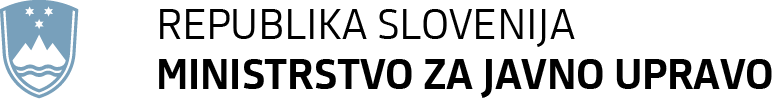        Tržaška cesta 21, 1000 Ljubljana	T: 01 478 83 30	F: 01 478 83 31	E: gp.mju@gov.si	www.mju.gov.si»PRILOGA 3 (jedro gradiva)PREDLOG(EVA 2018-3130-0033)Številka: 007-712/2018/8Številka: 007-712/2018/8Številka: 007-712/2018/8Številka: 007-712/2018/8Številka: 007-712/2018/8Številka: 007-712/2018/8Številka: 007-712/2018/8Ljubljana, dne 28. november 2018Ljubljana, dne 28. november 2018Ljubljana, dne 28. november 2018Ljubljana, dne 28. november 2018Ljubljana, dne 28. november 2018Ljubljana, dne 28. november 2018Ljubljana, dne 28. november 2018EVA: 2018-3130-0033EVA: 2018-3130-0033EVA: 2018-3130-0033EVA: 2018-3130-0033EVA: 2018-3130-0033EVA: 2018-3130-0033EVA: 2018-3130-0033GENERALNI SEKRETARIAT VLADE REPUBLIKE SLOVENIJEGp.gs@gov.siGENERALNI SEKRETARIAT VLADE REPUBLIKE SLOVENIJEGp.gs@gov.siGENERALNI SEKRETARIAT VLADE REPUBLIKE SLOVENIJEGp.gs@gov.siGENERALNI SEKRETARIAT VLADE REPUBLIKE SLOVENIJEGp.gs@gov.siGENERALNI SEKRETARIAT VLADE REPUBLIKE SLOVENIJEGp.gs@gov.siGENERALNI SEKRETARIAT VLADE REPUBLIKE SLOVENIJEGp.gs@gov.siGENERALNI SEKRETARIAT VLADE REPUBLIKE SLOVENIJEGp.gs@gov.siZADEVA: Predlog Zakona o spremembah in dopolnitvi Zakona o sistemu plač v javnem sektorju – nujni postopekZADEVA: Predlog Zakona o spremembah in dopolnitvi Zakona o sistemu plač v javnem sektorju – nujni postopekZADEVA: Predlog Zakona o spremembah in dopolnitvi Zakona o sistemu plač v javnem sektorju – nujni postopekZADEVA: Predlog Zakona o spremembah in dopolnitvi Zakona o sistemu plač v javnem sektorju – nujni postopekZADEVA: Predlog Zakona o spremembah in dopolnitvi Zakona o sistemu plač v javnem sektorju – nujni postopekZADEVA: Predlog Zakona o spremembah in dopolnitvi Zakona o sistemu plač v javnem sektorju – nujni postopekZADEVA: Predlog Zakona o spremembah in dopolnitvi Zakona o sistemu plač v javnem sektorju – nujni postopekZADEVA: Predlog Zakona o spremembah in dopolnitvi Zakona o sistemu plač v javnem sektorju – nujni postopekZADEVA: Predlog Zakona o spremembah in dopolnitvi Zakona o sistemu plač v javnem sektorju – nujni postopekZADEVA: Predlog Zakona o spremembah in dopolnitvi Zakona o sistemu plač v javnem sektorju – nujni postopekZADEVA: Predlog Zakona o spremembah in dopolnitvi Zakona o sistemu plač v javnem sektorju – nujni postopekZADEVA: Predlog Zakona o spremembah in dopolnitvi Zakona o sistemu plač v javnem sektorju – nujni postopek1. Predlog sklepov vlade:1. Predlog sklepov vlade:1. Predlog sklepov vlade:1. Predlog sklepov vlade:1. Predlog sklepov vlade:1. Predlog sklepov vlade:1. Predlog sklepov vlade:1. Predlog sklepov vlade:1. Predlog sklepov vlade:1. Predlog sklepov vlade:1. Predlog sklepov vlade:1. Predlog sklepov vlade:Na podlagi drugega odstavka 2. člena Zakona o Vladi Republike Slovenije (Uradni list RS, št. 24/05 – uradno prečiščeno besedilo, 109/08, 38/10 – ZUKN, 8/12,21/13, 47/13 – ZDU - 1G, 65/14 in 55/17) je Vlada Republike Slovenije na svoji … seji pod točko ... dne ………. sprejela S K L E PVlada Republike Slovenije je določila besedilo predloga Zakona o spremembah in dopolnitvi Zakona o sistemu plač v javnem sektorju - nujni postopek (EVA 2018-3130-0033) in ga pošlje v obravnavo Državnemu zboru.             Stojan Tramte   GENERALNI SEKRETARPriloga:predlog zakona z obrazložitvijo,osnutek Uredbe o spremembi Uredbe o napredovanju javnih uslužbencev v plačne razrede,osnutek Uredbe o spremembi Uredbe o napredovanju uradnikov v nazive.Sklep prejmejo:Državni zbor Republike Slovenije,ministrstva,Služba Vlade Republike Slovenije za zakonodajo.Na podlagi drugega odstavka 2. člena Zakona o Vladi Republike Slovenije (Uradni list RS, št. 24/05 – uradno prečiščeno besedilo, 109/08, 38/10 – ZUKN, 8/12,21/13, 47/13 – ZDU - 1G, 65/14 in 55/17) je Vlada Republike Slovenije na svoji … seji pod točko ... dne ………. sprejela S K L E PVlada Republike Slovenije je določila besedilo predloga Zakona o spremembah in dopolnitvi Zakona o sistemu plač v javnem sektorju - nujni postopek (EVA 2018-3130-0033) in ga pošlje v obravnavo Državnemu zboru.             Stojan Tramte   GENERALNI SEKRETARPriloga:predlog zakona z obrazložitvijo,osnutek Uredbe o spremembi Uredbe o napredovanju javnih uslužbencev v plačne razrede,osnutek Uredbe o spremembi Uredbe o napredovanju uradnikov v nazive.Sklep prejmejo:Državni zbor Republike Slovenije,ministrstva,Služba Vlade Republike Slovenije za zakonodajo.Na podlagi drugega odstavka 2. člena Zakona o Vladi Republike Slovenije (Uradni list RS, št. 24/05 – uradno prečiščeno besedilo, 109/08, 38/10 – ZUKN, 8/12,21/13, 47/13 – ZDU - 1G, 65/14 in 55/17) je Vlada Republike Slovenije na svoji … seji pod točko ... dne ………. sprejela S K L E PVlada Republike Slovenije je določila besedilo predloga Zakona o spremembah in dopolnitvi Zakona o sistemu plač v javnem sektorju - nujni postopek (EVA 2018-3130-0033) in ga pošlje v obravnavo Državnemu zboru.             Stojan Tramte   GENERALNI SEKRETARPriloga:predlog zakona z obrazložitvijo,osnutek Uredbe o spremembi Uredbe o napredovanju javnih uslužbencev v plačne razrede,osnutek Uredbe o spremembi Uredbe o napredovanju uradnikov v nazive.Sklep prejmejo:Državni zbor Republike Slovenije,ministrstva,Služba Vlade Republike Slovenije za zakonodajo.Na podlagi drugega odstavka 2. člena Zakona o Vladi Republike Slovenije (Uradni list RS, št. 24/05 – uradno prečiščeno besedilo, 109/08, 38/10 – ZUKN, 8/12,21/13, 47/13 – ZDU - 1G, 65/14 in 55/17) je Vlada Republike Slovenije na svoji … seji pod točko ... dne ………. sprejela S K L E PVlada Republike Slovenije je določila besedilo predloga Zakona o spremembah in dopolnitvi Zakona o sistemu plač v javnem sektorju - nujni postopek (EVA 2018-3130-0033) in ga pošlje v obravnavo Državnemu zboru.             Stojan Tramte   GENERALNI SEKRETARPriloga:predlog zakona z obrazložitvijo,osnutek Uredbe o spremembi Uredbe o napredovanju javnih uslužbencev v plačne razrede,osnutek Uredbe o spremembi Uredbe o napredovanju uradnikov v nazive.Sklep prejmejo:Državni zbor Republike Slovenije,ministrstva,Služba Vlade Republike Slovenije za zakonodajo.Na podlagi drugega odstavka 2. člena Zakona o Vladi Republike Slovenije (Uradni list RS, št. 24/05 – uradno prečiščeno besedilo, 109/08, 38/10 – ZUKN, 8/12,21/13, 47/13 – ZDU - 1G, 65/14 in 55/17) je Vlada Republike Slovenije na svoji … seji pod točko ... dne ………. sprejela S K L E PVlada Republike Slovenije je določila besedilo predloga Zakona o spremembah in dopolnitvi Zakona o sistemu plač v javnem sektorju - nujni postopek (EVA 2018-3130-0033) in ga pošlje v obravnavo Državnemu zboru.             Stojan Tramte   GENERALNI SEKRETARPriloga:predlog zakona z obrazložitvijo,osnutek Uredbe o spremembi Uredbe o napredovanju javnih uslužbencev v plačne razrede,osnutek Uredbe o spremembi Uredbe o napredovanju uradnikov v nazive.Sklep prejmejo:Državni zbor Republike Slovenije,ministrstva,Služba Vlade Republike Slovenije za zakonodajo.Na podlagi drugega odstavka 2. člena Zakona o Vladi Republike Slovenije (Uradni list RS, št. 24/05 – uradno prečiščeno besedilo, 109/08, 38/10 – ZUKN, 8/12,21/13, 47/13 – ZDU - 1G, 65/14 in 55/17) je Vlada Republike Slovenije na svoji … seji pod točko ... dne ………. sprejela S K L E PVlada Republike Slovenije je določila besedilo predloga Zakona o spremembah in dopolnitvi Zakona o sistemu plač v javnem sektorju - nujni postopek (EVA 2018-3130-0033) in ga pošlje v obravnavo Državnemu zboru.             Stojan Tramte   GENERALNI SEKRETARPriloga:predlog zakona z obrazložitvijo,osnutek Uredbe o spremembi Uredbe o napredovanju javnih uslužbencev v plačne razrede,osnutek Uredbe o spremembi Uredbe o napredovanju uradnikov v nazive.Sklep prejmejo:Državni zbor Republike Slovenije,ministrstva,Služba Vlade Republike Slovenije za zakonodajo.Na podlagi drugega odstavka 2. člena Zakona o Vladi Republike Slovenije (Uradni list RS, št. 24/05 – uradno prečiščeno besedilo, 109/08, 38/10 – ZUKN, 8/12,21/13, 47/13 – ZDU - 1G, 65/14 in 55/17) je Vlada Republike Slovenije na svoji … seji pod točko ... dne ………. sprejela S K L E PVlada Republike Slovenije je določila besedilo predloga Zakona o spremembah in dopolnitvi Zakona o sistemu plač v javnem sektorju - nujni postopek (EVA 2018-3130-0033) in ga pošlje v obravnavo Državnemu zboru.             Stojan Tramte   GENERALNI SEKRETARPriloga:predlog zakona z obrazložitvijo,osnutek Uredbe o spremembi Uredbe o napredovanju javnih uslužbencev v plačne razrede,osnutek Uredbe o spremembi Uredbe o napredovanju uradnikov v nazive.Sklep prejmejo:Državni zbor Republike Slovenije,ministrstva,Služba Vlade Republike Slovenije za zakonodajo.Na podlagi drugega odstavka 2. člena Zakona o Vladi Republike Slovenije (Uradni list RS, št. 24/05 – uradno prečiščeno besedilo, 109/08, 38/10 – ZUKN, 8/12,21/13, 47/13 – ZDU - 1G, 65/14 in 55/17) je Vlada Republike Slovenije na svoji … seji pod točko ... dne ………. sprejela S K L E PVlada Republike Slovenije je določila besedilo predloga Zakona o spremembah in dopolnitvi Zakona o sistemu plač v javnem sektorju - nujni postopek (EVA 2018-3130-0033) in ga pošlje v obravnavo Državnemu zboru.             Stojan Tramte   GENERALNI SEKRETARPriloga:predlog zakona z obrazložitvijo,osnutek Uredbe o spremembi Uredbe o napredovanju javnih uslužbencev v plačne razrede,osnutek Uredbe o spremembi Uredbe o napredovanju uradnikov v nazive.Sklep prejmejo:Državni zbor Republike Slovenije,ministrstva,Služba Vlade Republike Slovenije za zakonodajo.Na podlagi drugega odstavka 2. člena Zakona o Vladi Republike Slovenije (Uradni list RS, št. 24/05 – uradno prečiščeno besedilo, 109/08, 38/10 – ZUKN, 8/12,21/13, 47/13 – ZDU - 1G, 65/14 in 55/17) je Vlada Republike Slovenije na svoji … seji pod točko ... dne ………. sprejela S K L E PVlada Republike Slovenije je določila besedilo predloga Zakona o spremembah in dopolnitvi Zakona o sistemu plač v javnem sektorju - nujni postopek (EVA 2018-3130-0033) in ga pošlje v obravnavo Državnemu zboru.             Stojan Tramte   GENERALNI SEKRETARPriloga:predlog zakona z obrazložitvijo,osnutek Uredbe o spremembi Uredbe o napredovanju javnih uslužbencev v plačne razrede,osnutek Uredbe o spremembi Uredbe o napredovanju uradnikov v nazive.Sklep prejmejo:Državni zbor Republike Slovenije,ministrstva,Služba Vlade Republike Slovenije za zakonodajo.Na podlagi drugega odstavka 2. člena Zakona o Vladi Republike Slovenije (Uradni list RS, št. 24/05 – uradno prečiščeno besedilo, 109/08, 38/10 – ZUKN, 8/12,21/13, 47/13 – ZDU - 1G, 65/14 in 55/17) je Vlada Republike Slovenije na svoji … seji pod točko ... dne ………. sprejela S K L E PVlada Republike Slovenije je določila besedilo predloga Zakona o spremembah in dopolnitvi Zakona o sistemu plač v javnem sektorju - nujni postopek (EVA 2018-3130-0033) in ga pošlje v obravnavo Državnemu zboru.             Stojan Tramte   GENERALNI SEKRETARPriloga:predlog zakona z obrazložitvijo,osnutek Uredbe o spremembi Uredbe o napredovanju javnih uslužbencev v plačne razrede,osnutek Uredbe o spremembi Uredbe o napredovanju uradnikov v nazive.Sklep prejmejo:Državni zbor Republike Slovenije,ministrstva,Služba Vlade Republike Slovenije za zakonodajo.Na podlagi drugega odstavka 2. člena Zakona o Vladi Republike Slovenije (Uradni list RS, št. 24/05 – uradno prečiščeno besedilo, 109/08, 38/10 – ZUKN, 8/12,21/13, 47/13 – ZDU - 1G, 65/14 in 55/17) je Vlada Republike Slovenije na svoji … seji pod točko ... dne ………. sprejela S K L E PVlada Republike Slovenije je določila besedilo predloga Zakona o spremembah in dopolnitvi Zakona o sistemu plač v javnem sektorju - nujni postopek (EVA 2018-3130-0033) in ga pošlje v obravnavo Državnemu zboru.             Stojan Tramte   GENERALNI SEKRETARPriloga:predlog zakona z obrazložitvijo,osnutek Uredbe o spremembi Uredbe o napredovanju javnih uslužbencev v plačne razrede,osnutek Uredbe o spremembi Uredbe o napredovanju uradnikov v nazive.Sklep prejmejo:Državni zbor Republike Slovenije,ministrstva,Služba Vlade Republike Slovenije za zakonodajo.Na podlagi drugega odstavka 2. člena Zakona o Vladi Republike Slovenije (Uradni list RS, št. 24/05 – uradno prečiščeno besedilo, 109/08, 38/10 – ZUKN, 8/12,21/13, 47/13 – ZDU - 1G, 65/14 in 55/17) je Vlada Republike Slovenije na svoji … seji pod točko ... dne ………. sprejela S K L E PVlada Republike Slovenije je določila besedilo predloga Zakona o spremembah in dopolnitvi Zakona o sistemu plač v javnem sektorju - nujni postopek (EVA 2018-3130-0033) in ga pošlje v obravnavo Državnemu zboru.             Stojan Tramte   GENERALNI SEKRETARPriloga:predlog zakona z obrazložitvijo,osnutek Uredbe o spremembi Uredbe o napredovanju javnih uslužbencev v plačne razrede,osnutek Uredbe o spremembi Uredbe o napredovanju uradnikov v nazive.Sklep prejmejo:Državni zbor Republike Slovenije,ministrstva,Služba Vlade Republike Slovenije za zakonodajo.2. Predlog za obravnavo predloga zakona po nujnem ali skrajšanem postopku v državnem zboru z obrazložitvijo razlogov:2. Predlog za obravnavo predloga zakona po nujnem ali skrajšanem postopku v državnem zboru z obrazložitvijo razlogov:2. Predlog za obravnavo predloga zakona po nujnem ali skrajšanem postopku v državnem zboru z obrazložitvijo razlogov:2. Predlog za obravnavo predloga zakona po nujnem ali skrajšanem postopku v državnem zboru z obrazložitvijo razlogov:2. Predlog za obravnavo predloga zakona po nujnem ali skrajšanem postopku v državnem zboru z obrazložitvijo razlogov:2. Predlog za obravnavo predloga zakona po nujnem ali skrajšanem postopku v državnem zboru z obrazložitvijo razlogov:2. Predlog za obravnavo predloga zakona po nujnem ali skrajšanem postopku v državnem zboru z obrazložitvijo razlogov:2. Predlog za obravnavo predloga zakona po nujnem ali skrajšanem postopku v državnem zboru z obrazložitvijo razlogov:2. Predlog za obravnavo predloga zakona po nujnem ali skrajšanem postopku v državnem zboru z obrazložitvijo razlogov:2. Predlog za obravnavo predloga zakona po nujnem ali skrajšanem postopku v državnem zboru z obrazložitvijo razlogov:2. Predlog za obravnavo predloga zakona po nujnem ali skrajšanem postopku v državnem zboru z obrazložitvijo razlogov:2. Predlog za obravnavo predloga zakona po nujnem ali skrajšanem postopku v državnem zboru z obrazložitvijo razlogov:Na podlagi prvega odstavka 143. člena Poslovnika državnega zbora (Uradni list RS, št. 92/07 – uradno prečiščeno besedilo, 105/10, 80/13 in 38/17) Vlada Republike Slovenije predlaga, da Državni zbor Republike Slovenije obravnava Predlog zakona o spremembah in Zakona o sistemu plač v javnem sektorju po nujnem postopku, ker bi v primeru kasnejšega sprejetja predloga zakona lahko nastale težko popravljive posledice za državo, saj bo ukrep iz Zakona o ukrepih na področju plač in drugih stroškov dela za leto 2017 in drugih ukrepih v javnem sektorju (Uradni list RS, št. 88/16) prenehal veljati s 31. 12. 2018 in bi s 1. 1. 2019 v veljavo stopila ureditev pred uvedbo interventnih ukrepov po kateri javni uslužbenci pridobijo pravico iz naslova napredovanja v višji plačni razred oziroma naziv, praviloma s 1. aprilom oziroma 1. majem. Poleg navedenega je realizacija predloga zakona po nujnem zakonodajnem postopku nujna, saj bo v nasprotnem primeru bistveno otežena razrešitev stavkovnih zahtev sindikatov javnega sektorja, ki pa morajo biti čim prej razrešene zaradi preprečitve že napovedanega stavkovnega vala v javnem sektorju.  Z uveljavitvijo predloga zakona se bo preprečilo, da se javnofinančni odhodki v letu 2019 povečajo za cca. 50 mio evrov.Na podlagi prvega odstavka 143. člena Poslovnika državnega zbora (Uradni list RS, št. 92/07 – uradno prečiščeno besedilo, 105/10, 80/13 in 38/17) Vlada Republike Slovenije predlaga, da Državni zbor Republike Slovenije obravnava Predlog zakona o spremembah in Zakona o sistemu plač v javnem sektorju po nujnem postopku, ker bi v primeru kasnejšega sprejetja predloga zakona lahko nastale težko popravljive posledice za državo, saj bo ukrep iz Zakona o ukrepih na področju plač in drugih stroškov dela za leto 2017 in drugih ukrepih v javnem sektorju (Uradni list RS, št. 88/16) prenehal veljati s 31. 12. 2018 in bi s 1. 1. 2019 v veljavo stopila ureditev pred uvedbo interventnih ukrepov po kateri javni uslužbenci pridobijo pravico iz naslova napredovanja v višji plačni razred oziroma naziv, praviloma s 1. aprilom oziroma 1. majem. Poleg navedenega je realizacija predloga zakona po nujnem zakonodajnem postopku nujna, saj bo v nasprotnem primeru bistveno otežena razrešitev stavkovnih zahtev sindikatov javnega sektorja, ki pa morajo biti čim prej razrešene zaradi preprečitve že napovedanega stavkovnega vala v javnem sektorju.  Z uveljavitvijo predloga zakona se bo preprečilo, da se javnofinančni odhodki v letu 2019 povečajo za cca. 50 mio evrov.Na podlagi prvega odstavka 143. člena Poslovnika državnega zbora (Uradni list RS, št. 92/07 – uradno prečiščeno besedilo, 105/10, 80/13 in 38/17) Vlada Republike Slovenije predlaga, da Državni zbor Republike Slovenije obravnava Predlog zakona o spremembah in Zakona o sistemu plač v javnem sektorju po nujnem postopku, ker bi v primeru kasnejšega sprejetja predloga zakona lahko nastale težko popravljive posledice za državo, saj bo ukrep iz Zakona o ukrepih na področju plač in drugih stroškov dela za leto 2017 in drugih ukrepih v javnem sektorju (Uradni list RS, št. 88/16) prenehal veljati s 31. 12. 2018 in bi s 1. 1. 2019 v veljavo stopila ureditev pred uvedbo interventnih ukrepov po kateri javni uslužbenci pridobijo pravico iz naslova napredovanja v višji plačni razred oziroma naziv, praviloma s 1. aprilom oziroma 1. majem. Poleg navedenega je realizacija predloga zakona po nujnem zakonodajnem postopku nujna, saj bo v nasprotnem primeru bistveno otežena razrešitev stavkovnih zahtev sindikatov javnega sektorja, ki pa morajo biti čim prej razrešene zaradi preprečitve že napovedanega stavkovnega vala v javnem sektorju.  Z uveljavitvijo predloga zakona se bo preprečilo, da se javnofinančni odhodki v letu 2019 povečajo za cca. 50 mio evrov.Na podlagi prvega odstavka 143. člena Poslovnika državnega zbora (Uradni list RS, št. 92/07 – uradno prečiščeno besedilo, 105/10, 80/13 in 38/17) Vlada Republike Slovenije predlaga, da Državni zbor Republike Slovenije obravnava Predlog zakona o spremembah in Zakona o sistemu plač v javnem sektorju po nujnem postopku, ker bi v primeru kasnejšega sprejetja predloga zakona lahko nastale težko popravljive posledice za državo, saj bo ukrep iz Zakona o ukrepih na področju plač in drugih stroškov dela za leto 2017 in drugih ukrepih v javnem sektorju (Uradni list RS, št. 88/16) prenehal veljati s 31. 12. 2018 in bi s 1. 1. 2019 v veljavo stopila ureditev pred uvedbo interventnih ukrepov po kateri javni uslužbenci pridobijo pravico iz naslova napredovanja v višji plačni razred oziroma naziv, praviloma s 1. aprilom oziroma 1. majem. Poleg navedenega je realizacija predloga zakona po nujnem zakonodajnem postopku nujna, saj bo v nasprotnem primeru bistveno otežena razrešitev stavkovnih zahtev sindikatov javnega sektorja, ki pa morajo biti čim prej razrešene zaradi preprečitve že napovedanega stavkovnega vala v javnem sektorju.  Z uveljavitvijo predloga zakona se bo preprečilo, da se javnofinančni odhodki v letu 2019 povečajo za cca. 50 mio evrov.Na podlagi prvega odstavka 143. člena Poslovnika državnega zbora (Uradni list RS, št. 92/07 – uradno prečiščeno besedilo, 105/10, 80/13 in 38/17) Vlada Republike Slovenije predlaga, da Državni zbor Republike Slovenije obravnava Predlog zakona o spremembah in Zakona o sistemu plač v javnem sektorju po nujnem postopku, ker bi v primeru kasnejšega sprejetja predloga zakona lahko nastale težko popravljive posledice za državo, saj bo ukrep iz Zakona o ukrepih na področju plač in drugih stroškov dela za leto 2017 in drugih ukrepih v javnem sektorju (Uradni list RS, št. 88/16) prenehal veljati s 31. 12. 2018 in bi s 1. 1. 2019 v veljavo stopila ureditev pred uvedbo interventnih ukrepov po kateri javni uslužbenci pridobijo pravico iz naslova napredovanja v višji plačni razred oziroma naziv, praviloma s 1. aprilom oziroma 1. majem. Poleg navedenega je realizacija predloga zakona po nujnem zakonodajnem postopku nujna, saj bo v nasprotnem primeru bistveno otežena razrešitev stavkovnih zahtev sindikatov javnega sektorja, ki pa morajo biti čim prej razrešene zaradi preprečitve že napovedanega stavkovnega vala v javnem sektorju.  Z uveljavitvijo predloga zakona se bo preprečilo, da se javnofinančni odhodki v letu 2019 povečajo za cca. 50 mio evrov.Na podlagi prvega odstavka 143. člena Poslovnika državnega zbora (Uradni list RS, št. 92/07 – uradno prečiščeno besedilo, 105/10, 80/13 in 38/17) Vlada Republike Slovenije predlaga, da Državni zbor Republike Slovenije obravnava Predlog zakona o spremembah in Zakona o sistemu plač v javnem sektorju po nujnem postopku, ker bi v primeru kasnejšega sprejetja predloga zakona lahko nastale težko popravljive posledice za državo, saj bo ukrep iz Zakona o ukrepih na področju plač in drugih stroškov dela za leto 2017 in drugih ukrepih v javnem sektorju (Uradni list RS, št. 88/16) prenehal veljati s 31. 12. 2018 in bi s 1. 1. 2019 v veljavo stopila ureditev pred uvedbo interventnih ukrepov po kateri javni uslužbenci pridobijo pravico iz naslova napredovanja v višji plačni razred oziroma naziv, praviloma s 1. aprilom oziroma 1. majem. Poleg navedenega je realizacija predloga zakona po nujnem zakonodajnem postopku nujna, saj bo v nasprotnem primeru bistveno otežena razrešitev stavkovnih zahtev sindikatov javnega sektorja, ki pa morajo biti čim prej razrešene zaradi preprečitve že napovedanega stavkovnega vala v javnem sektorju.  Z uveljavitvijo predloga zakona se bo preprečilo, da se javnofinančni odhodki v letu 2019 povečajo za cca. 50 mio evrov.Na podlagi prvega odstavka 143. člena Poslovnika državnega zbora (Uradni list RS, št. 92/07 – uradno prečiščeno besedilo, 105/10, 80/13 in 38/17) Vlada Republike Slovenije predlaga, da Državni zbor Republike Slovenije obravnava Predlog zakona o spremembah in Zakona o sistemu plač v javnem sektorju po nujnem postopku, ker bi v primeru kasnejšega sprejetja predloga zakona lahko nastale težko popravljive posledice za državo, saj bo ukrep iz Zakona o ukrepih na področju plač in drugih stroškov dela za leto 2017 in drugih ukrepih v javnem sektorju (Uradni list RS, št. 88/16) prenehal veljati s 31. 12. 2018 in bi s 1. 1. 2019 v veljavo stopila ureditev pred uvedbo interventnih ukrepov po kateri javni uslužbenci pridobijo pravico iz naslova napredovanja v višji plačni razred oziroma naziv, praviloma s 1. aprilom oziroma 1. majem. Poleg navedenega je realizacija predloga zakona po nujnem zakonodajnem postopku nujna, saj bo v nasprotnem primeru bistveno otežena razrešitev stavkovnih zahtev sindikatov javnega sektorja, ki pa morajo biti čim prej razrešene zaradi preprečitve že napovedanega stavkovnega vala v javnem sektorju.  Z uveljavitvijo predloga zakona se bo preprečilo, da se javnofinančni odhodki v letu 2019 povečajo za cca. 50 mio evrov.Na podlagi prvega odstavka 143. člena Poslovnika državnega zbora (Uradni list RS, št. 92/07 – uradno prečiščeno besedilo, 105/10, 80/13 in 38/17) Vlada Republike Slovenije predlaga, da Državni zbor Republike Slovenije obravnava Predlog zakona o spremembah in Zakona o sistemu plač v javnem sektorju po nujnem postopku, ker bi v primeru kasnejšega sprejetja predloga zakona lahko nastale težko popravljive posledice za državo, saj bo ukrep iz Zakona o ukrepih na področju plač in drugih stroškov dela za leto 2017 in drugih ukrepih v javnem sektorju (Uradni list RS, št. 88/16) prenehal veljati s 31. 12. 2018 in bi s 1. 1. 2019 v veljavo stopila ureditev pred uvedbo interventnih ukrepov po kateri javni uslužbenci pridobijo pravico iz naslova napredovanja v višji plačni razred oziroma naziv, praviloma s 1. aprilom oziroma 1. majem. Poleg navedenega je realizacija predloga zakona po nujnem zakonodajnem postopku nujna, saj bo v nasprotnem primeru bistveno otežena razrešitev stavkovnih zahtev sindikatov javnega sektorja, ki pa morajo biti čim prej razrešene zaradi preprečitve že napovedanega stavkovnega vala v javnem sektorju.  Z uveljavitvijo predloga zakona se bo preprečilo, da se javnofinančni odhodki v letu 2019 povečajo za cca. 50 mio evrov.Na podlagi prvega odstavka 143. člena Poslovnika državnega zbora (Uradni list RS, št. 92/07 – uradno prečiščeno besedilo, 105/10, 80/13 in 38/17) Vlada Republike Slovenije predlaga, da Državni zbor Republike Slovenije obravnava Predlog zakona o spremembah in Zakona o sistemu plač v javnem sektorju po nujnem postopku, ker bi v primeru kasnejšega sprejetja predloga zakona lahko nastale težko popravljive posledice za državo, saj bo ukrep iz Zakona o ukrepih na področju plač in drugih stroškov dela za leto 2017 in drugih ukrepih v javnem sektorju (Uradni list RS, št. 88/16) prenehal veljati s 31. 12. 2018 in bi s 1. 1. 2019 v veljavo stopila ureditev pred uvedbo interventnih ukrepov po kateri javni uslužbenci pridobijo pravico iz naslova napredovanja v višji plačni razred oziroma naziv, praviloma s 1. aprilom oziroma 1. majem. Poleg navedenega je realizacija predloga zakona po nujnem zakonodajnem postopku nujna, saj bo v nasprotnem primeru bistveno otežena razrešitev stavkovnih zahtev sindikatov javnega sektorja, ki pa morajo biti čim prej razrešene zaradi preprečitve že napovedanega stavkovnega vala v javnem sektorju.  Z uveljavitvijo predloga zakona se bo preprečilo, da se javnofinančni odhodki v letu 2019 povečajo za cca. 50 mio evrov.Na podlagi prvega odstavka 143. člena Poslovnika državnega zbora (Uradni list RS, št. 92/07 – uradno prečiščeno besedilo, 105/10, 80/13 in 38/17) Vlada Republike Slovenije predlaga, da Državni zbor Republike Slovenije obravnava Predlog zakona o spremembah in Zakona o sistemu plač v javnem sektorju po nujnem postopku, ker bi v primeru kasnejšega sprejetja predloga zakona lahko nastale težko popravljive posledice za državo, saj bo ukrep iz Zakona o ukrepih na področju plač in drugih stroškov dela za leto 2017 in drugih ukrepih v javnem sektorju (Uradni list RS, št. 88/16) prenehal veljati s 31. 12. 2018 in bi s 1. 1. 2019 v veljavo stopila ureditev pred uvedbo interventnih ukrepov po kateri javni uslužbenci pridobijo pravico iz naslova napredovanja v višji plačni razred oziroma naziv, praviloma s 1. aprilom oziroma 1. majem. Poleg navedenega je realizacija predloga zakona po nujnem zakonodajnem postopku nujna, saj bo v nasprotnem primeru bistveno otežena razrešitev stavkovnih zahtev sindikatov javnega sektorja, ki pa morajo biti čim prej razrešene zaradi preprečitve že napovedanega stavkovnega vala v javnem sektorju.  Z uveljavitvijo predloga zakona se bo preprečilo, da se javnofinančni odhodki v letu 2019 povečajo za cca. 50 mio evrov.Na podlagi prvega odstavka 143. člena Poslovnika državnega zbora (Uradni list RS, št. 92/07 – uradno prečiščeno besedilo, 105/10, 80/13 in 38/17) Vlada Republike Slovenije predlaga, da Državni zbor Republike Slovenije obravnava Predlog zakona o spremembah in Zakona o sistemu plač v javnem sektorju po nujnem postopku, ker bi v primeru kasnejšega sprejetja predloga zakona lahko nastale težko popravljive posledice za državo, saj bo ukrep iz Zakona o ukrepih na področju plač in drugih stroškov dela za leto 2017 in drugih ukrepih v javnem sektorju (Uradni list RS, št. 88/16) prenehal veljati s 31. 12. 2018 in bi s 1. 1. 2019 v veljavo stopila ureditev pred uvedbo interventnih ukrepov po kateri javni uslužbenci pridobijo pravico iz naslova napredovanja v višji plačni razred oziroma naziv, praviloma s 1. aprilom oziroma 1. majem. Poleg navedenega je realizacija predloga zakona po nujnem zakonodajnem postopku nujna, saj bo v nasprotnem primeru bistveno otežena razrešitev stavkovnih zahtev sindikatov javnega sektorja, ki pa morajo biti čim prej razrešene zaradi preprečitve že napovedanega stavkovnega vala v javnem sektorju.  Z uveljavitvijo predloga zakona se bo preprečilo, da se javnofinančni odhodki v letu 2019 povečajo za cca. 50 mio evrov.Na podlagi prvega odstavka 143. člena Poslovnika državnega zbora (Uradni list RS, št. 92/07 – uradno prečiščeno besedilo, 105/10, 80/13 in 38/17) Vlada Republike Slovenije predlaga, da Državni zbor Republike Slovenije obravnava Predlog zakona o spremembah in Zakona o sistemu plač v javnem sektorju po nujnem postopku, ker bi v primeru kasnejšega sprejetja predloga zakona lahko nastale težko popravljive posledice za državo, saj bo ukrep iz Zakona o ukrepih na področju plač in drugih stroškov dela za leto 2017 in drugih ukrepih v javnem sektorju (Uradni list RS, št. 88/16) prenehal veljati s 31. 12. 2018 in bi s 1. 1. 2019 v veljavo stopila ureditev pred uvedbo interventnih ukrepov po kateri javni uslužbenci pridobijo pravico iz naslova napredovanja v višji plačni razred oziroma naziv, praviloma s 1. aprilom oziroma 1. majem. Poleg navedenega je realizacija predloga zakona po nujnem zakonodajnem postopku nujna, saj bo v nasprotnem primeru bistveno otežena razrešitev stavkovnih zahtev sindikatov javnega sektorja, ki pa morajo biti čim prej razrešene zaradi preprečitve že napovedanega stavkovnega vala v javnem sektorju.  Z uveljavitvijo predloga zakona se bo preprečilo, da se javnofinančni odhodki v letu 2019 povečajo za cca. 50 mio evrov.3.a Osebe, odgovorne za strokovno pripravo in usklajenost gradiva:3.a Osebe, odgovorne za strokovno pripravo in usklajenost gradiva:3.a Osebe, odgovorne za strokovno pripravo in usklajenost gradiva:3.a Osebe, odgovorne za strokovno pripravo in usklajenost gradiva:3.a Osebe, odgovorne za strokovno pripravo in usklajenost gradiva:3.a Osebe, odgovorne za strokovno pripravo in usklajenost gradiva:3.a Osebe, odgovorne za strokovno pripravo in usklajenost gradiva:3.a Osebe, odgovorne za strokovno pripravo in usklajenost gradiva:3.a Osebe, odgovorne za strokovno pripravo in usklajenost gradiva:3.a Osebe, odgovorne za strokovno pripravo in usklajenost gradiva:3.a Osebe, odgovorne za strokovno pripravo in usklajenost gradiva:3.a Osebe, odgovorne za strokovno pripravo in usklajenost gradiva:Rudi Medved, ministerMojca Ramšak Pešec, državna sekretarkaPeter Pogačar, v.d. generalnega direktorja Direktorata za javni sektormag. Branko Vidič, vodja Sektorja za plače v javnem sektorjuRudi Medved, ministerMojca Ramšak Pešec, državna sekretarkaPeter Pogačar, v.d. generalnega direktorja Direktorata za javni sektormag. Branko Vidič, vodja Sektorja za plače v javnem sektorjuRudi Medved, ministerMojca Ramšak Pešec, državna sekretarkaPeter Pogačar, v.d. generalnega direktorja Direktorata za javni sektormag. Branko Vidič, vodja Sektorja za plače v javnem sektorjuRudi Medved, ministerMojca Ramšak Pešec, državna sekretarkaPeter Pogačar, v.d. generalnega direktorja Direktorata za javni sektormag. Branko Vidič, vodja Sektorja za plače v javnem sektorjuRudi Medved, ministerMojca Ramšak Pešec, državna sekretarkaPeter Pogačar, v.d. generalnega direktorja Direktorata za javni sektormag. Branko Vidič, vodja Sektorja za plače v javnem sektorjuRudi Medved, ministerMojca Ramšak Pešec, državna sekretarkaPeter Pogačar, v.d. generalnega direktorja Direktorata za javni sektormag. Branko Vidič, vodja Sektorja za plače v javnem sektorjuRudi Medved, ministerMojca Ramšak Pešec, državna sekretarkaPeter Pogačar, v.d. generalnega direktorja Direktorata za javni sektormag. Branko Vidič, vodja Sektorja za plače v javnem sektorjuRudi Medved, ministerMojca Ramšak Pešec, državna sekretarkaPeter Pogačar, v.d. generalnega direktorja Direktorata za javni sektormag. Branko Vidič, vodja Sektorja za plače v javnem sektorjuRudi Medved, ministerMojca Ramšak Pešec, državna sekretarkaPeter Pogačar, v.d. generalnega direktorja Direktorata za javni sektormag. Branko Vidič, vodja Sektorja za plače v javnem sektorjuRudi Medved, ministerMojca Ramšak Pešec, državna sekretarkaPeter Pogačar, v.d. generalnega direktorja Direktorata za javni sektormag. Branko Vidič, vodja Sektorja za plače v javnem sektorjuRudi Medved, ministerMojca Ramšak Pešec, državna sekretarkaPeter Pogačar, v.d. generalnega direktorja Direktorata za javni sektormag. Branko Vidič, vodja Sektorja za plače v javnem sektorjuRudi Medved, ministerMojca Ramšak Pešec, državna sekretarkaPeter Pogačar, v.d. generalnega direktorja Direktorata za javni sektormag. Branko Vidič, vodja Sektorja za plače v javnem sektorju3.b Zunanji strokovnjaki, ki so sodelovali pri pripravi dela ali celotnega gradiva:3.b Zunanji strokovnjaki, ki so sodelovali pri pripravi dela ali celotnega gradiva:3.b Zunanji strokovnjaki, ki so sodelovali pri pripravi dela ali celotnega gradiva:3.b Zunanji strokovnjaki, ki so sodelovali pri pripravi dela ali celotnega gradiva:3.b Zunanji strokovnjaki, ki so sodelovali pri pripravi dela ali celotnega gradiva:3.b Zunanji strokovnjaki, ki so sodelovali pri pripravi dela ali celotnega gradiva:3.b Zunanji strokovnjaki, ki so sodelovali pri pripravi dela ali celotnega gradiva:3.b Zunanji strokovnjaki, ki so sodelovali pri pripravi dela ali celotnega gradiva:3.b Zunanji strokovnjaki, ki so sodelovali pri pripravi dela ali celotnega gradiva:3.b Zunanji strokovnjaki, ki so sodelovali pri pripravi dela ali celotnega gradiva:3.b Zunanji strokovnjaki, ki so sodelovali pri pripravi dela ali celotnega gradiva:3.b Zunanji strokovnjaki, ki so sodelovali pri pripravi dela ali celotnega gradiva:Pri pripravi gradiva niso sodelovali zunanji strokovnjaki.Pri pripravi gradiva niso sodelovali zunanji strokovnjaki.Pri pripravi gradiva niso sodelovali zunanji strokovnjaki.Pri pripravi gradiva niso sodelovali zunanji strokovnjaki.Pri pripravi gradiva niso sodelovali zunanji strokovnjaki.Pri pripravi gradiva niso sodelovali zunanji strokovnjaki.Pri pripravi gradiva niso sodelovali zunanji strokovnjaki.Pri pripravi gradiva niso sodelovali zunanji strokovnjaki.Pri pripravi gradiva niso sodelovali zunanji strokovnjaki.Pri pripravi gradiva niso sodelovali zunanji strokovnjaki.Pri pripravi gradiva niso sodelovali zunanji strokovnjaki.Pri pripravi gradiva niso sodelovali zunanji strokovnjaki.4. Predstavniki vlade, ki bodo sodelovali pri delu državnega zbora:4. Predstavniki vlade, ki bodo sodelovali pri delu državnega zbora:4. Predstavniki vlade, ki bodo sodelovali pri delu državnega zbora:4. Predstavniki vlade, ki bodo sodelovali pri delu državnega zbora:4. Predstavniki vlade, ki bodo sodelovali pri delu državnega zbora:4. Predstavniki vlade, ki bodo sodelovali pri delu državnega zbora:4. Predstavniki vlade, ki bodo sodelovali pri delu državnega zbora:4. Predstavniki vlade, ki bodo sodelovali pri delu državnega zbora:4. Predstavniki vlade, ki bodo sodelovali pri delu državnega zbora:4. Predstavniki vlade, ki bodo sodelovali pri delu državnega zbora:4. Predstavniki vlade, ki bodo sodelovali pri delu državnega zbora:4. Predstavniki vlade, ki bodo sodelovali pri delu državnega zbora:Rudi Medved, ministerMojca Ramšak Pešec, državna sekretarkaPeter Pogačar, v.d. generalnega direktorja Direktorata za javni sektormag. Branko Vidič, vodja Sektorja za plače v javnem sektorjuRudi Medved, ministerMojca Ramšak Pešec, državna sekretarkaPeter Pogačar, v.d. generalnega direktorja Direktorata za javni sektormag. Branko Vidič, vodja Sektorja za plače v javnem sektorjuRudi Medved, ministerMojca Ramšak Pešec, državna sekretarkaPeter Pogačar, v.d. generalnega direktorja Direktorata za javni sektormag. Branko Vidič, vodja Sektorja za plače v javnem sektorjuRudi Medved, ministerMojca Ramšak Pešec, državna sekretarkaPeter Pogačar, v.d. generalnega direktorja Direktorata za javni sektormag. Branko Vidič, vodja Sektorja za plače v javnem sektorjuRudi Medved, ministerMojca Ramšak Pešec, državna sekretarkaPeter Pogačar, v.d. generalnega direktorja Direktorata za javni sektormag. Branko Vidič, vodja Sektorja za plače v javnem sektorjuRudi Medved, ministerMojca Ramšak Pešec, državna sekretarkaPeter Pogačar, v.d. generalnega direktorja Direktorata za javni sektormag. Branko Vidič, vodja Sektorja za plače v javnem sektorjuRudi Medved, ministerMojca Ramšak Pešec, državna sekretarkaPeter Pogačar, v.d. generalnega direktorja Direktorata za javni sektormag. Branko Vidič, vodja Sektorja za plače v javnem sektorjuRudi Medved, ministerMojca Ramšak Pešec, državna sekretarkaPeter Pogačar, v.d. generalnega direktorja Direktorata za javni sektormag. Branko Vidič, vodja Sektorja za plače v javnem sektorjuRudi Medved, ministerMojca Ramšak Pešec, državna sekretarkaPeter Pogačar, v.d. generalnega direktorja Direktorata za javni sektormag. Branko Vidič, vodja Sektorja za plače v javnem sektorjuRudi Medved, ministerMojca Ramšak Pešec, državna sekretarkaPeter Pogačar, v.d. generalnega direktorja Direktorata za javni sektormag. Branko Vidič, vodja Sektorja za plače v javnem sektorjuRudi Medved, ministerMojca Ramšak Pešec, državna sekretarkaPeter Pogačar, v.d. generalnega direktorja Direktorata za javni sektormag. Branko Vidič, vodja Sektorja za plače v javnem sektorjuRudi Medved, ministerMojca Ramšak Pešec, državna sekretarkaPeter Pogačar, v.d. generalnega direktorja Direktorata za javni sektormag. Branko Vidič, vodja Sektorja za plače v javnem sektorju5. Kratek povzetek gradiva:5. Kratek povzetek gradiva:5. Kratek povzetek gradiva:5. Kratek povzetek gradiva:5. Kratek povzetek gradiva:5. Kratek povzetek gradiva:5. Kratek povzetek gradiva:5. Kratek povzetek gradiva:5. Kratek povzetek gradiva:5. Kratek povzetek gradiva:5. Kratek povzetek gradiva:5. Kratek povzetek gradiva:Predlog Zakona o spremembah in dopolnitvi Zakona o sistemu plač v javnem sektorju - nujni postopek, določa, da vsi javni uslužbenci in funkcionarji v letu, ko izpolnijo pogoje za napredovanje, pridobijo pravico do izplačila v skladu z višjim plačnim razredoma zaradi napredovanja v višji plačni razred, naziv ali višji naziv s 1. decembrom. Sprememba datuma začetka izplačevanja pravice do plače v skladu z višjim plačnim razredom, pridobljenim nazivom ali višjim nazivom s 1. decembrom v letu, ko izpolnijo pogoje za napredovanje, je potrebna zaradi vzpostavitve enotne sistemske ureditve časovne dinamike izplačevanja pravice do plače v skladu z višjim plačnim razredom, pridobljenim nazivom ali višjim nazivom s 1. decembrom v letu, ko izpolnijo pogoje za napredovanje.Poleg navedenega je realizacija predloga zakona po nujnem zakonodajnem postopka nujna, saj bo v nasprotnem primeru bistveno otežena razrešitev stavkovnih zahtev sindikatov javnega sektorja, ki pa morajo biti čim prej razrešene zaradi preprečitve že napovedanega stavkovnega vala v javnem sektorju.  Z uveljavitvijo predloga zakona se bo preprečilo, da se javnofinančni odhodki v letu 2019 povečajo za cca. 50 mio evrov.Predlog Zakona o spremembah in dopolnitvi Zakona o sistemu plač v javnem sektorju - nujni postopek, določa, da vsi javni uslužbenci in funkcionarji v letu, ko izpolnijo pogoje za napredovanje, pridobijo pravico do izplačila v skladu z višjim plačnim razredoma zaradi napredovanja v višji plačni razred, naziv ali višji naziv s 1. decembrom. Sprememba datuma začetka izplačevanja pravice do plače v skladu z višjim plačnim razredom, pridobljenim nazivom ali višjim nazivom s 1. decembrom v letu, ko izpolnijo pogoje za napredovanje, je potrebna zaradi vzpostavitve enotne sistemske ureditve časovne dinamike izplačevanja pravice do plače v skladu z višjim plačnim razredom, pridobljenim nazivom ali višjim nazivom s 1. decembrom v letu, ko izpolnijo pogoje za napredovanje.Poleg navedenega je realizacija predloga zakona po nujnem zakonodajnem postopka nujna, saj bo v nasprotnem primeru bistveno otežena razrešitev stavkovnih zahtev sindikatov javnega sektorja, ki pa morajo biti čim prej razrešene zaradi preprečitve že napovedanega stavkovnega vala v javnem sektorju.  Z uveljavitvijo predloga zakona se bo preprečilo, da se javnofinančni odhodki v letu 2019 povečajo za cca. 50 mio evrov.Predlog Zakona o spremembah in dopolnitvi Zakona o sistemu plač v javnem sektorju - nujni postopek, določa, da vsi javni uslužbenci in funkcionarji v letu, ko izpolnijo pogoje za napredovanje, pridobijo pravico do izplačila v skladu z višjim plačnim razredoma zaradi napredovanja v višji plačni razred, naziv ali višji naziv s 1. decembrom. Sprememba datuma začetka izplačevanja pravice do plače v skladu z višjim plačnim razredom, pridobljenim nazivom ali višjim nazivom s 1. decembrom v letu, ko izpolnijo pogoje za napredovanje, je potrebna zaradi vzpostavitve enotne sistemske ureditve časovne dinamike izplačevanja pravice do plače v skladu z višjim plačnim razredom, pridobljenim nazivom ali višjim nazivom s 1. decembrom v letu, ko izpolnijo pogoje za napredovanje.Poleg navedenega je realizacija predloga zakona po nujnem zakonodajnem postopka nujna, saj bo v nasprotnem primeru bistveno otežena razrešitev stavkovnih zahtev sindikatov javnega sektorja, ki pa morajo biti čim prej razrešene zaradi preprečitve že napovedanega stavkovnega vala v javnem sektorju.  Z uveljavitvijo predloga zakona se bo preprečilo, da se javnofinančni odhodki v letu 2019 povečajo za cca. 50 mio evrov.Predlog Zakona o spremembah in dopolnitvi Zakona o sistemu plač v javnem sektorju - nujni postopek, določa, da vsi javni uslužbenci in funkcionarji v letu, ko izpolnijo pogoje za napredovanje, pridobijo pravico do izplačila v skladu z višjim plačnim razredoma zaradi napredovanja v višji plačni razred, naziv ali višji naziv s 1. decembrom. Sprememba datuma začetka izplačevanja pravice do plače v skladu z višjim plačnim razredom, pridobljenim nazivom ali višjim nazivom s 1. decembrom v letu, ko izpolnijo pogoje za napredovanje, je potrebna zaradi vzpostavitve enotne sistemske ureditve časovne dinamike izplačevanja pravice do plače v skladu z višjim plačnim razredom, pridobljenim nazivom ali višjim nazivom s 1. decembrom v letu, ko izpolnijo pogoje za napredovanje.Poleg navedenega je realizacija predloga zakona po nujnem zakonodajnem postopka nujna, saj bo v nasprotnem primeru bistveno otežena razrešitev stavkovnih zahtev sindikatov javnega sektorja, ki pa morajo biti čim prej razrešene zaradi preprečitve že napovedanega stavkovnega vala v javnem sektorju.  Z uveljavitvijo predloga zakona se bo preprečilo, da se javnofinančni odhodki v letu 2019 povečajo za cca. 50 mio evrov.Predlog Zakona o spremembah in dopolnitvi Zakona o sistemu plač v javnem sektorju - nujni postopek, določa, da vsi javni uslužbenci in funkcionarji v letu, ko izpolnijo pogoje za napredovanje, pridobijo pravico do izplačila v skladu z višjim plačnim razredoma zaradi napredovanja v višji plačni razred, naziv ali višji naziv s 1. decembrom. Sprememba datuma začetka izplačevanja pravice do plače v skladu z višjim plačnim razredom, pridobljenim nazivom ali višjim nazivom s 1. decembrom v letu, ko izpolnijo pogoje za napredovanje, je potrebna zaradi vzpostavitve enotne sistemske ureditve časovne dinamike izplačevanja pravice do plače v skladu z višjim plačnim razredom, pridobljenim nazivom ali višjim nazivom s 1. decembrom v letu, ko izpolnijo pogoje za napredovanje.Poleg navedenega je realizacija predloga zakona po nujnem zakonodajnem postopka nujna, saj bo v nasprotnem primeru bistveno otežena razrešitev stavkovnih zahtev sindikatov javnega sektorja, ki pa morajo biti čim prej razrešene zaradi preprečitve že napovedanega stavkovnega vala v javnem sektorju.  Z uveljavitvijo predloga zakona se bo preprečilo, da se javnofinančni odhodki v letu 2019 povečajo za cca. 50 mio evrov.Predlog Zakona o spremembah in dopolnitvi Zakona o sistemu plač v javnem sektorju - nujni postopek, določa, da vsi javni uslužbenci in funkcionarji v letu, ko izpolnijo pogoje za napredovanje, pridobijo pravico do izplačila v skladu z višjim plačnim razredoma zaradi napredovanja v višji plačni razred, naziv ali višji naziv s 1. decembrom. Sprememba datuma začetka izplačevanja pravice do plače v skladu z višjim plačnim razredom, pridobljenim nazivom ali višjim nazivom s 1. decembrom v letu, ko izpolnijo pogoje za napredovanje, je potrebna zaradi vzpostavitve enotne sistemske ureditve časovne dinamike izplačevanja pravice do plače v skladu z višjim plačnim razredom, pridobljenim nazivom ali višjim nazivom s 1. decembrom v letu, ko izpolnijo pogoje za napredovanje.Poleg navedenega je realizacija predloga zakona po nujnem zakonodajnem postopka nujna, saj bo v nasprotnem primeru bistveno otežena razrešitev stavkovnih zahtev sindikatov javnega sektorja, ki pa morajo biti čim prej razrešene zaradi preprečitve že napovedanega stavkovnega vala v javnem sektorju.  Z uveljavitvijo predloga zakona se bo preprečilo, da se javnofinančni odhodki v letu 2019 povečajo za cca. 50 mio evrov.Predlog Zakona o spremembah in dopolnitvi Zakona o sistemu plač v javnem sektorju - nujni postopek, določa, da vsi javni uslužbenci in funkcionarji v letu, ko izpolnijo pogoje za napredovanje, pridobijo pravico do izplačila v skladu z višjim plačnim razredoma zaradi napredovanja v višji plačni razred, naziv ali višji naziv s 1. decembrom. Sprememba datuma začetka izplačevanja pravice do plače v skladu z višjim plačnim razredom, pridobljenim nazivom ali višjim nazivom s 1. decembrom v letu, ko izpolnijo pogoje za napredovanje, je potrebna zaradi vzpostavitve enotne sistemske ureditve časovne dinamike izplačevanja pravice do plače v skladu z višjim plačnim razredom, pridobljenim nazivom ali višjim nazivom s 1. decembrom v letu, ko izpolnijo pogoje za napredovanje.Poleg navedenega je realizacija predloga zakona po nujnem zakonodajnem postopka nujna, saj bo v nasprotnem primeru bistveno otežena razrešitev stavkovnih zahtev sindikatov javnega sektorja, ki pa morajo biti čim prej razrešene zaradi preprečitve že napovedanega stavkovnega vala v javnem sektorju.  Z uveljavitvijo predloga zakona se bo preprečilo, da se javnofinančni odhodki v letu 2019 povečajo za cca. 50 mio evrov.Predlog Zakona o spremembah in dopolnitvi Zakona o sistemu plač v javnem sektorju - nujni postopek, določa, da vsi javni uslužbenci in funkcionarji v letu, ko izpolnijo pogoje za napredovanje, pridobijo pravico do izplačila v skladu z višjim plačnim razredoma zaradi napredovanja v višji plačni razred, naziv ali višji naziv s 1. decembrom. Sprememba datuma začetka izplačevanja pravice do plače v skladu z višjim plačnim razredom, pridobljenim nazivom ali višjim nazivom s 1. decembrom v letu, ko izpolnijo pogoje za napredovanje, je potrebna zaradi vzpostavitve enotne sistemske ureditve časovne dinamike izplačevanja pravice do plače v skladu z višjim plačnim razredom, pridobljenim nazivom ali višjim nazivom s 1. decembrom v letu, ko izpolnijo pogoje za napredovanje.Poleg navedenega je realizacija predloga zakona po nujnem zakonodajnem postopka nujna, saj bo v nasprotnem primeru bistveno otežena razrešitev stavkovnih zahtev sindikatov javnega sektorja, ki pa morajo biti čim prej razrešene zaradi preprečitve že napovedanega stavkovnega vala v javnem sektorju.  Z uveljavitvijo predloga zakona se bo preprečilo, da se javnofinančni odhodki v letu 2019 povečajo za cca. 50 mio evrov.Predlog Zakona o spremembah in dopolnitvi Zakona o sistemu plač v javnem sektorju - nujni postopek, določa, da vsi javni uslužbenci in funkcionarji v letu, ko izpolnijo pogoje za napredovanje, pridobijo pravico do izplačila v skladu z višjim plačnim razredoma zaradi napredovanja v višji plačni razred, naziv ali višji naziv s 1. decembrom. Sprememba datuma začetka izplačevanja pravice do plače v skladu z višjim plačnim razredom, pridobljenim nazivom ali višjim nazivom s 1. decembrom v letu, ko izpolnijo pogoje za napredovanje, je potrebna zaradi vzpostavitve enotne sistemske ureditve časovne dinamike izplačevanja pravice do plače v skladu z višjim plačnim razredom, pridobljenim nazivom ali višjim nazivom s 1. decembrom v letu, ko izpolnijo pogoje za napredovanje.Poleg navedenega je realizacija predloga zakona po nujnem zakonodajnem postopka nujna, saj bo v nasprotnem primeru bistveno otežena razrešitev stavkovnih zahtev sindikatov javnega sektorja, ki pa morajo biti čim prej razrešene zaradi preprečitve že napovedanega stavkovnega vala v javnem sektorju.  Z uveljavitvijo predloga zakona se bo preprečilo, da se javnofinančni odhodki v letu 2019 povečajo za cca. 50 mio evrov.Predlog Zakona o spremembah in dopolnitvi Zakona o sistemu plač v javnem sektorju - nujni postopek, določa, da vsi javni uslužbenci in funkcionarji v letu, ko izpolnijo pogoje za napredovanje, pridobijo pravico do izplačila v skladu z višjim plačnim razredoma zaradi napredovanja v višji plačni razred, naziv ali višji naziv s 1. decembrom. Sprememba datuma začetka izplačevanja pravice do plače v skladu z višjim plačnim razredom, pridobljenim nazivom ali višjim nazivom s 1. decembrom v letu, ko izpolnijo pogoje za napredovanje, je potrebna zaradi vzpostavitve enotne sistemske ureditve časovne dinamike izplačevanja pravice do plače v skladu z višjim plačnim razredom, pridobljenim nazivom ali višjim nazivom s 1. decembrom v letu, ko izpolnijo pogoje za napredovanje.Poleg navedenega je realizacija predloga zakona po nujnem zakonodajnem postopka nujna, saj bo v nasprotnem primeru bistveno otežena razrešitev stavkovnih zahtev sindikatov javnega sektorja, ki pa morajo biti čim prej razrešene zaradi preprečitve že napovedanega stavkovnega vala v javnem sektorju.  Z uveljavitvijo predloga zakona se bo preprečilo, da se javnofinančni odhodki v letu 2019 povečajo za cca. 50 mio evrov.Predlog Zakona o spremembah in dopolnitvi Zakona o sistemu plač v javnem sektorju - nujni postopek, določa, da vsi javni uslužbenci in funkcionarji v letu, ko izpolnijo pogoje za napredovanje, pridobijo pravico do izplačila v skladu z višjim plačnim razredoma zaradi napredovanja v višji plačni razred, naziv ali višji naziv s 1. decembrom. Sprememba datuma začetka izplačevanja pravice do plače v skladu z višjim plačnim razredom, pridobljenim nazivom ali višjim nazivom s 1. decembrom v letu, ko izpolnijo pogoje za napredovanje, je potrebna zaradi vzpostavitve enotne sistemske ureditve časovne dinamike izplačevanja pravice do plače v skladu z višjim plačnim razredom, pridobljenim nazivom ali višjim nazivom s 1. decembrom v letu, ko izpolnijo pogoje za napredovanje.Poleg navedenega je realizacija predloga zakona po nujnem zakonodajnem postopka nujna, saj bo v nasprotnem primeru bistveno otežena razrešitev stavkovnih zahtev sindikatov javnega sektorja, ki pa morajo biti čim prej razrešene zaradi preprečitve že napovedanega stavkovnega vala v javnem sektorju.  Z uveljavitvijo predloga zakona se bo preprečilo, da se javnofinančni odhodki v letu 2019 povečajo za cca. 50 mio evrov.Predlog Zakona o spremembah in dopolnitvi Zakona o sistemu plač v javnem sektorju - nujni postopek, določa, da vsi javni uslužbenci in funkcionarji v letu, ko izpolnijo pogoje za napredovanje, pridobijo pravico do izplačila v skladu z višjim plačnim razredoma zaradi napredovanja v višji plačni razred, naziv ali višji naziv s 1. decembrom. Sprememba datuma začetka izplačevanja pravice do plače v skladu z višjim plačnim razredom, pridobljenim nazivom ali višjim nazivom s 1. decembrom v letu, ko izpolnijo pogoje za napredovanje, je potrebna zaradi vzpostavitve enotne sistemske ureditve časovne dinamike izplačevanja pravice do plače v skladu z višjim plačnim razredom, pridobljenim nazivom ali višjim nazivom s 1. decembrom v letu, ko izpolnijo pogoje za napredovanje.Poleg navedenega je realizacija predloga zakona po nujnem zakonodajnem postopka nujna, saj bo v nasprotnem primeru bistveno otežena razrešitev stavkovnih zahtev sindikatov javnega sektorja, ki pa morajo biti čim prej razrešene zaradi preprečitve že napovedanega stavkovnega vala v javnem sektorju.  Z uveljavitvijo predloga zakona se bo preprečilo, da se javnofinančni odhodki v letu 2019 povečajo za cca. 50 mio evrov.6. Presoja posledic za:6. Presoja posledic za:6. Presoja posledic za:6. Presoja posledic za:6. Presoja posledic za:6. Presoja posledic za:6. Presoja posledic za:6. Presoja posledic za:6. Presoja posledic za:6. Presoja posledic za:6. Presoja posledic za:6. Presoja posledic za:a)javnofinančna sredstva nad 40.000 EUR v tekočem in naslednjih treh letihjavnofinančna sredstva nad 40.000 EUR v tekočem in naslednjih treh letihjavnofinančna sredstva nad 40.000 EUR v tekočem in naslednjih treh letihjavnofinančna sredstva nad 40.000 EUR v tekočem in naslednjih treh letihjavnofinančna sredstva nad 40.000 EUR v tekočem in naslednjih treh letihjavnofinančna sredstva nad 40.000 EUR v tekočem in naslednjih treh letihjavnofinančna sredstva nad 40.000 EUR v tekočem in naslednjih treh letihjavnofinančna sredstva nad 40.000 EUR v tekočem in naslednjih treh letihjavnofinančna sredstva nad 40.000 EUR v tekočem in naslednjih treh letihNENEb)usklajenost slovenskega pravnega reda s pravnim redom Evropske unijeusklajenost slovenskega pravnega reda s pravnim redom Evropske unijeusklajenost slovenskega pravnega reda s pravnim redom Evropske unijeusklajenost slovenskega pravnega reda s pravnim redom Evropske unijeusklajenost slovenskega pravnega reda s pravnim redom Evropske unijeusklajenost slovenskega pravnega reda s pravnim redom Evropske unijeusklajenost slovenskega pravnega reda s pravnim redom Evropske unijeusklajenost slovenskega pravnega reda s pravnim redom Evropske unijeusklajenost slovenskega pravnega reda s pravnim redom Evropske unijeNENEc)administrativne poslediceadministrativne poslediceadministrativne poslediceadministrativne poslediceadministrativne poslediceadministrativne poslediceadministrativne poslediceadministrativne poslediceadministrativne poslediceNENEč)gospodarstvo, zlasti mala in srednja podjetja ter konkurenčnost podjetijgospodarstvo, zlasti mala in srednja podjetja ter konkurenčnost podjetijgospodarstvo, zlasti mala in srednja podjetja ter konkurenčnost podjetijgospodarstvo, zlasti mala in srednja podjetja ter konkurenčnost podjetijgospodarstvo, zlasti mala in srednja podjetja ter konkurenčnost podjetijgospodarstvo, zlasti mala in srednja podjetja ter konkurenčnost podjetijgospodarstvo, zlasti mala in srednja podjetja ter konkurenčnost podjetijgospodarstvo, zlasti mala in srednja podjetja ter konkurenčnost podjetijgospodarstvo, zlasti mala in srednja podjetja ter konkurenčnost podjetijNENEd)okolje, vključno s prostorskimi in varstvenimi vidikiokolje, vključno s prostorskimi in varstvenimi vidikiokolje, vključno s prostorskimi in varstvenimi vidikiokolje, vključno s prostorskimi in varstvenimi vidikiokolje, vključno s prostorskimi in varstvenimi vidikiokolje, vključno s prostorskimi in varstvenimi vidikiokolje, vključno s prostorskimi in varstvenimi vidikiokolje, vključno s prostorskimi in varstvenimi vidikiokolje, vključno s prostorskimi in varstvenimi vidikiNENEe)socialno področjesocialno področjesocialno področjesocialno področjesocialno področjesocialno področjesocialno področjesocialno področjesocialno področjeNENEf)dokumente razvojnega načrtovanja:nacionalne dokumente razvojnega načrtovanjarazvojne politike na ravni programov po strukturi razvojne klasifikacije programskega proračunarazvojne dokumente Evropske unije in mednarodnih organizacijdokumente razvojnega načrtovanja:nacionalne dokumente razvojnega načrtovanjarazvojne politike na ravni programov po strukturi razvojne klasifikacije programskega proračunarazvojne dokumente Evropske unije in mednarodnih organizacijdokumente razvojnega načrtovanja:nacionalne dokumente razvojnega načrtovanjarazvojne politike na ravni programov po strukturi razvojne klasifikacije programskega proračunarazvojne dokumente Evropske unije in mednarodnih organizacijdokumente razvojnega načrtovanja:nacionalne dokumente razvojnega načrtovanjarazvojne politike na ravni programov po strukturi razvojne klasifikacije programskega proračunarazvojne dokumente Evropske unije in mednarodnih organizacijdokumente razvojnega načrtovanja:nacionalne dokumente razvojnega načrtovanjarazvojne politike na ravni programov po strukturi razvojne klasifikacije programskega proračunarazvojne dokumente Evropske unije in mednarodnih organizacijdokumente razvojnega načrtovanja:nacionalne dokumente razvojnega načrtovanjarazvojne politike na ravni programov po strukturi razvojne klasifikacije programskega proračunarazvojne dokumente Evropske unije in mednarodnih organizacijdokumente razvojnega načrtovanja:nacionalne dokumente razvojnega načrtovanjarazvojne politike na ravni programov po strukturi razvojne klasifikacije programskega proračunarazvojne dokumente Evropske unije in mednarodnih organizacijdokumente razvojnega načrtovanja:nacionalne dokumente razvojnega načrtovanjarazvojne politike na ravni programov po strukturi razvojne klasifikacije programskega proračunarazvojne dokumente Evropske unije in mednarodnih organizacijdokumente razvojnega načrtovanja:nacionalne dokumente razvojnega načrtovanjarazvojne politike na ravni programov po strukturi razvojne klasifikacije programskega proračunarazvojne dokumente Evropske unije in mednarodnih organizacijNENE7.a Predstavitev ocene finančnih posledic nad 40.000 EUR:Če Zakon o spremembah in dopolnitvi Zakona o sistemu plač v javnem sektorju ne bi bil sprejet, bi se javnofinančni odhodki za leto 2019 povečali za cca. 50 mio EUR, saj bo ukrep iz Zakona o ukrepih na področju plač in drugih stroškov dela za leto 2017 in drugih ukrepih v javnem sektorju, ki sedaj določa zamik pravice do izplačila plače v skladu z višjim plačnim razredom, pridobljenim nazivom ali višjim nazivom na 1. december 2018, prenehal veljati s 31. 12. 2018 in bi s 1. 1. 2019 v veljavo stopila ureditev pred uvedbo interventnih ukrepov po kateri javni uslužbenci praviloma pridobijo pravico iz naslova napredovanja v višji plačni razred, naziv oziroma višji naziv, s 1. aprilom oziroma 1. majem. 7.a Predstavitev ocene finančnih posledic nad 40.000 EUR:Če Zakon o spremembah in dopolnitvi Zakona o sistemu plač v javnem sektorju ne bi bil sprejet, bi se javnofinančni odhodki za leto 2019 povečali za cca. 50 mio EUR, saj bo ukrep iz Zakona o ukrepih na področju plač in drugih stroškov dela za leto 2017 in drugih ukrepih v javnem sektorju, ki sedaj določa zamik pravice do izplačila plače v skladu z višjim plačnim razredom, pridobljenim nazivom ali višjim nazivom na 1. december 2018, prenehal veljati s 31. 12. 2018 in bi s 1. 1. 2019 v veljavo stopila ureditev pred uvedbo interventnih ukrepov po kateri javni uslužbenci praviloma pridobijo pravico iz naslova napredovanja v višji plačni razred, naziv oziroma višji naziv, s 1. aprilom oziroma 1. majem. 7.a Predstavitev ocene finančnih posledic nad 40.000 EUR:Če Zakon o spremembah in dopolnitvi Zakona o sistemu plač v javnem sektorju ne bi bil sprejet, bi se javnofinančni odhodki za leto 2019 povečali za cca. 50 mio EUR, saj bo ukrep iz Zakona o ukrepih na področju plač in drugih stroškov dela za leto 2017 in drugih ukrepih v javnem sektorju, ki sedaj določa zamik pravice do izplačila plače v skladu z višjim plačnim razredom, pridobljenim nazivom ali višjim nazivom na 1. december 2018, prenehal veljati s 31. 12. 2018 in bi s 1. 1. 2019 v veljavo stopila ureditev pred uvedbo interventnih ukrepov po kateri javni uslužbenci praviloma pridobijo pravico iz naslova napredovanja v višji plačni razred, naziv oziroma višji naziv, s 1. aprilom oziroma 1. majem. 7.a Predstavitev ocene finančnih posledic nad 40.000 EUR:Če Zakon o spremembah in dopolnitvi Zakona o sistemu plač v javnem sektorju ne bi bil sprejet, bi se javnofinančni odhodki za leto 2019 povečali za cca. 50 mio EUR, saj bo ukrep iz Zakona o ukrepih na področju plač in drugih stroškov dela za leto 2017 in drugih ukrepih v javnem sektorju, ki sedaj določa zamik pravice do izplačila plače v skladu z višjim plačnim razredom, pridobljenim nazivom ali višjim nazivom na 1. december 2018, prenehal veljati s 31. 12. 2018 in bi s 1. 1. 2019 v veljavo stopila ureditev pred uvedbo interventnih ukrepov po kateri javni uslužbenci praviloma pridobijo pravico iz naslova napredovanja v višji plačni razred, naziv oziroma višji naziv, s 1. aprilom oziroma 1. majem. 7.a Predstavitev ocene finančnih posledic nad 40.000 EUR:Če Zakon o spremembah in dopolnitvi Zakona o sistemu plač v javnem sektorju ne bi bil sprejet, bi se javnofinančni odhodki za leto 2019 povečali za cca. 50 mio EUR, saj bo ukrep iz Zakona o ukrepih na področju plač in drugih stroškov dela za leto 2017 in drugih ukrepih v javnem sektorju, ki sedaj določa zamik pravice do izplačila plače v skladu z višjim plačnim razredom, pridobljenim nazivom ali višjim nazivom na 1. december 2018, prenehal veljati s 31. 12. 2018 in bi s 1. 1. 2019 v veljavo stopila ureditev pred uvedbo interventnih ukrepov po kateri javni uslužbenci praviloma pridobijo pravico iz naslova napredovanja v višji plačni razred, naziv oziroma višji naziv, s 1. aprilom oziroma 1. majem. 7.a Predstavitev ocene finančnih posledic nad 40.000 EUR:Če Zakon o spremembah in dopolnitvi Zakona o sistemu plač v javnem sektorju ne bi bil sprejet, bi se javnofinančni odhodki za leto 2019 povečali za cca. 50 mio EUR, saj bo ukrep iz Zakona o ukrepih na področju plač in drugih stroškov dela za leto 2017 in drugih ukrepih v javnem sektorju, ki sedaj določa zamik pravice do izplačila plače v skladu z višjim plačnim razredom, pridobljenim nazivom ali višjim nazivom na 1. december 2018, prenehal veljati s 31. 12. 2018 in bi s 1. 1. 2019 v veljavo stopila ureditev pred uvedbo interventnih ukrepov po kateri javni uslužbenci praviloma pridobijo pravico iz naslova napredovanja v višji plačni razred, naziv oziroma višji naziv, s 1. aprilom oziroma 1. majem. 7.a Predstavitev ocene finančnih posledic nad 40.000 EUR:Če Zakon o spremembah in dopolnitvi Zakona o sistemu plač v javnem sektorju ne bi bil sprejet, bi se javnofinančni odhodki za leto 2019 povečali za cca. 50 mio EUR, saj bo ukrep iz Zakona o ukrepih na področju plač in drugih stroškov dela za leto 2017 in drugih ukrepih v javnem sektorju, ki sedaj določa zamik pravice do izplačila plače v skladu z višjim plačnim razredom, pridobljenim nazivom ali višjim nazivom na 1. december 2018, prenehal veljati s 31. 12. 2018 in bi s 1. 1. 2019 v veljavo stopila ureditev pred uvedbo interventnih ukrepov po kateri javni uslužbenci praviloma pridobijo pravico iz naslova napredovanja v višji plačni razred, naziv oziroma višji naziv, s 1. aprilom oziroma 1. majem. 7.a Predstavitev ocene finančnih posledic nad 40.000 EUR:Če Zakon o spremembah in dopolnitvi Zakona o sistemu plač v javnem sektorju ne bi bil sprejet, bi se javnofinančni odhodki za leto 2019 povečali za cca. 50 mio EUR, saj bo ukrep iz Zakona o ukrepih na področju plač in drugih stroškov dela za leto 2017 in drugih ukrepih v javnem sektorju, ki sedaj določa zamik pravice do izplačila plače v skladu z višjim plačnim razredom, pridobljenim nazivom ali višjim nazivom na 1. december 2018, prenehal veljati s 31. 12. 2018 in bi s 1. 1. 2019 v veljavo stopila ureditev pred uvedbo interventnih ukrepov po kateri javni uslužbenci praviloma pridobijo pravico iz naslova napredovanja v višji plačni razred, naziv oziroma višji naziv, s 1. aprilom oziroma 1. majem. 7.a Predstavitev ocene finančnih posledic nad 40.000 EUR:Če Zakon o spremembah in dopolnitvi Zakona o sistemu plač v javnem sektorju ne bi bil sprejet, bi se javnofinančni odhodki za leto 2019 povečali za cca. 50 mio EUR, saj bo ukrep iz Zakona o ukrepih na področju plač in drugih stroškov dela za leto 2017 in drugih ukrepih v javnem sektorju, ki sedaj določa zamik pravice do izplačila plače v skladu z višjim plačnim razredom, pridobljenim nazivom ali višjim nazivom na 1. december 2018, prenehal veljati s 31. 12. 2018 in bi s 1. 1. 2019 v veljavo stopila ureditev pred uvedbo interventnih ukrepov po kateri javni uslužbenci praviloma pridobijo pravico iz naslova napredovanja v višji plačni razred, naziv oziroma višji naziv, s 1. aprilom oziroma 1. majem. 7.a Predstavitev ocene finančnih posledic nad 40.000 EUR:Če Zakon o spremembah in dopolnitvi Zakona o sistemu plač v javnem sektorju ne bi bil sprejet, bi se javnofinančni odhodki za leto 2019 povečali za cca. 50 mio EUR, saj bo ukrep iz Zakona o ukrepih na področju plač in drugih stroškov dela za leto 2017 in drugih ukrepih v javnem sektorju, ki sedaj določa zamik pravice do izplačila plače v skladu z višjim plačnim razredom, pridobljenim nazivom ali višjim nazivom na 1. december 2018, prenehal veljati s 31. 12. 2018 in bi s 1. 1. 2019 v veljavo stopila ureditev pred uvedbo interventnih ukrepov po kateri javni uslužbenci praviloma pridobijo pravico iz naslova napredovanja v višji plačni razred, naziv oziroma višji naziv, s 1. aprilom oziroma 1. majem. 7.a Predstavitev ocene finančnih posledic nad 40.000 EUR:Če Zakon o spremembah in dopolnitvi Zakona o sistemu plač v javnem sektorju ne bi bil sprejet, bi se javnofinančni odhodki za leto 2019 povečali za cca. 50 mio EUR, saj bo ukrep iz Zakona o ukrepih na področju plač in drugih stroškov dela za leto 2017 in drugih ukrepih v javnem sektorju, ki sedaj določa zamik pravice do izplačila plače v skladu z višjim plačnim razredom, pridobljenim nazivom ali višjim nazivom na 1. december 2018, prenehal veljati s 31. 12. 2018 in bi s 1. 1. 2019 v veljavo stopila ureditev pred uvedbo interventnih ukrepov po kateri javni uslužbenci praviloma pridobijo pravico iz naslova napredovanja v višji plačni razred, naziv oziroma višji naziv, s 1. aprilom oziroma 1. majem. 7.a Predstavitev ocene finančnih posledic nad 40.000 EUR:Če Zakon o spremembah in dopolnitvi Zakona o sistemu plač v javnem sektorju ne bi bil sprejet, bi se javnofinančni odhodki za leto 2019 povečali za cca. 50 mio EUR, saj bo ukrep iz Zakona o ukrepih na področju plač in drugih stroškov dela za leto 2017 in drugih ukrepih v javnem sektorju, ki sedaj določa zamik pravice do izplačila plače v skladu z višjim plačnim razredom, pridobljenim nazivom ali višjim nazivom na 1. december 2018, prenehal veljati s 31. 12. 2018 in bi s 1. 1. 2019 v veljavo stopila ureditev pred uvedbo interventnih ukrepov po kateri javni uslužbenci praviloma pridobijo pravico iz naslova napredovanja v višji plačni razred, naziv oziroma višji naziv, s 1. aprilom oziroma 1. majem. I. Ocena finančnih posledic, ki niso načrtovane v sprejetem proračunuI. Ocena finančnih posledic, ki niso načrtovane v sprejetem proračunuI. Ocena finančnih posledic, ki niso načrtovane v sprejetem proračunuI. Ocena finančnih posledic, ki niso načrtovane v sprejetem proračunuI. Ocena finančnih posledic, ki niso načrtovane v sprejetem proračunuI. Ocena finančnih posledic, ki niso načrtovane v sprejetem proračunuI. Ocena finančnih posledic, ki niso načrtovane v sprejetem proračunuI. Ocena finančnih posledic, ki niso načrtovane v sprejetem proračunuI. Ocena finančnih posledic, ki niso načrtovane v sprejetem proračunuI. Ocena finančnih posledic, ki niso načrtovane v sprejetem proračunuI. Ocena finančnih posledic, ki niso načrtovane v sprejetem proračunuI. Ocena finančnih posledic, ki niso načrtovane v sprejetem proračunuTekoče leto 2018Tekoče leto 2018t + 1 (2019)t + 2t + 2t + 2t + 2t + 2t + 3Predvideno povečanje (+) ali zmanjšanje (–) prihodkov državnega proračuna Predvideno povečanje (+) ali zmanjšanje (–) prihodkov državnega proračuna Predvideno povečanje (+) ali zmanjšanje (–) prihodkov državnega proračuna 000Predvideno povečanje (+) ali zmanjšanje (–) prihodkov občinskih proračunov Predvideno povečanje (+) ali zmanjšanje (–) prihodkov občinskih proračunov Predvideno povečanje (+) ali zmanjšanje (–) prihodkov občinskih proračunov 000Predvideno povečanje (+) ali zmanjšanje (–) odhodkov državnega proračuna Predvideno povečanje (+) ali zmanjšanje (–) odhodkov državnega proračuna Predvideno povečanje (+) ali zmanjšanje (–) odhodkov državnega proračuna 00- 30 mioPredvideno povečanje (+) ali zmanjšanje (–) odhodkov občinskih proračunovPredvideno povečanje (+) ali zmanjšanje (–) odhodkov občinskih proračunovPredvideno povečanje (+) ali zmanjšanje (–) odhodkov občinskih proračunov00- 2,5 mioPredvideno povečanje (+) ali zmanjšanje (–) obveznosti za druga javnofinančna sredstvaPredvideno povečanje (+) ali zmanjšanje (–) obveznosti za druga javnofinančna sredstvaPredvideno povečanje (+) ali zmanjšanje (–) obveznosti za druga javnofinančna sredstva00- 17,5 mioII. Finančne posledice za državni proračunII. Finančne posledice za državni proračunII. Finančne posledice za državni proračunII. Finančne posledice za državni proračunII. Finančne posledice za državni proračunII. Finančne posledice za državni proračunII. Finančne posledice za državni proračunII. Finančne posledice za državni proračunII. Finančne posledice za državni proračunII. Finančne posledice za državni proračunII. Finančne posledice za državni proračunII. Finančne posledice za državni proračunII.a Pravice porabe za izvedbo predlaganih rešitev so zagotovljene:II.a Pravice porabe za izvedbo predlaganih rešitev so zagotovljene:II.a Pravice porabe za izvedbo predlaganih rešitev so zagotovljene:II.a Pravice porabe za izvedbo predlaganih rešitev so zagotovljene:II.a Pravice porabe za izvedbo predlaganih rešitev so zagotovljene:II.a Pravice porabe za izvedbo predlaganih rešitev so zagotovljene:II.a Pravice porabe za izvedbo predlaganih rešitev so zagotovljene:II.a Pravice porabe za izvedbo predlaganih rešitev so zagotovljene:II.a Pravice porabe za izvedbo predlaganih rešitev so zagotovljene:II.a Pravice porabe za izvedbo predlaganih rešitev so zagotovljene:II.a Pravice porabe za izvedbo predlaganih rešitev so zagotovljene:II.a Pravice porabe za izvedbo predlaganih rešitev so zagotovljene:Ime proračunskega uporabnika Ime proračunskega uporabnika Šifra in naziv ukrepa, projektaŠifra in naziv ukrepa, projektaŠifra in naziv proračunske postavkeŠifra in naziv proračunske postavkeZnesek za tekoče leto (t)Znesek za tekoče leto (t)Znesek za tekoče leto (t)Znesek za tekoče leto (t)Znesek za tekoče leto (t)Znesek za t + 1SKUPAJSKUPAJSKUPAJSKUPAJSKUPAJSKUPAJII.b Manjkajoče pravice porabe bodo zagotovljene s prerazporeditvijo:II.b Manjkajoče pravice porabe bodo zagotovljene s prerazporeditvijo:II.b Manjkajoče pravice porabe bodo zagotovljene s prerazporeditvijo:II.b Manjkajoče pravice porabe bodo zagotovljene s prerazporeditvijo:II.b Manjkajoče pravice porabe bodo zagotovljene s prerazporeditvijo:II.b Manjkajoče pravice porabe bodo zagotovljene s prerazporeditvijo:II.b Manjkajoče pravice porabe bodo zagotovljene s prerazporeditvijo:II.b Manjkajoče pravice porabe bodo zagotovljene s prerazporeditvijo:II.b Manjkajoče pravice porabe bodo zagotovljene s prerazporeditvijo:II.b Manjkajoče pravice porabe bodo zagotovljene s prerazporeditvijo:II.b Manjkajoče pravice porabe bodo zagotovljene s prerazporeditvijo:II.b Manjkajoče pravice porabe bodo zagotovljene s prerazporeditvijo:Ime proračunskega uporabnika Ime proračunskega uporabnika Šifra in naziv ukrepa, projektaŠifra in naziv ukrepa, projektaŠifra in naziv proračunske postavke Šifra in naziv proračunske postavke Znesek za tekoče leto (t)Znesek za tekoče leto (t)Znesek za tekoče leto (t)Znesek za tekoče leto (t)Znesek za tekoče leto (t)Znesek za t + 1 SKUPAJSKUPAJSKUPAJSKUPAJSKUPAJSKUPAJII.c Načrtovana nadomestitev zmanjšanih prihodkov in povečanih odhodkov proračuna:II.c Načrtovana nadomestitev zmanjšanih prihodkov in povečanih odhodkov proračuna:II.c Načrtovana nadomestitev zmanjšanih prihodkov in povečanih odhodkov proračuna:II.c Načrtovana nadomestitev zmanjšanih prihodkov in povečanih odhodkov proračuna:II.c Načrtovana nadomestitev zmanjšanih prihodkov in povečanih odhodkov proračuna:II.c Načrtovana nadomestitev zmanjšanih prihodkov in povečanih odhodkov proračuna:II.c Načrtovana nadomestitev zmanjšanih prihodkov in povečanih odhodkov proračuna:II.c Načrtovana nadomestitev zmanjšanih prihodkov in povečanih odhodkov proračuna:II.c Načrtovana nadomestitev zmanjšanih prihodkov in povečanih odhodkov proračuna:II.c Načrtovana nadomestitev zmanjšanih prihodkov in povečanih odhodkov proračuna:II.c Načrtovana nadomestitev zmanjšanih prihodkov in povečanih odhodkov proračuna:II.c Načrtovana nadomestitev zmanjšanih prihodkov in povečanih odhodkov proračuna:Novi prihodkiNovi prihodkiNovi prihodkiNovi prihodkiZnesek za tekoče leto (t)Znesek za tekoče leto (t)Znesek za tekoče leto (t)Znesek za tekoče leto (t)Znesek za t + 1Znesek za t + 1Znesek za t + 1Znesek za t + 1SKUPAJSKUPAJSKUPAJSKUPAJOBRAZLOŽITEV:Ocena finančnih posledic, ki niso načrtovane v sprejetem proračunuV zvezi s predlaganim vladnim gradivom se navedejo predvidene spremembe (povečanje, zmanjšanje):prihodkov državnega proračuna in občinskih proračunov,odhodkov državnega proračuna, ki niso načrtovani na ukrepih oziroma projektih sprejetih proračunov,obveznosti za druga javnofinančna sredstva (drugi viri), ki niso načrtovana na ukrepih oziroma projektih sprejetih proračunov.Finančne posledice za državni proračunPrikazane morajo biti finančne posledice za državni proračun, ki so na proračunskih postavkah načrtovane v dinamiki projektov oziroma ukrepov:II.a Pravice porabe za izvedbo predlaganih rešitev so zagotovljene:Navedejo se proračunski uporabnik, ki financira projekt oziroma ukrep; projekt oziroma ukrep, s katerim se bodo dosegli cilji vladnega gradiva, in proračunske postavke (kot proračunski vir financiranja), na katerih so v celoti ali delno zagotovljene pravice porabe (v tem primeru je nujna povezava s točko II.b). Pri uvrstitvi novega projekta oziroma ukrepa v načrt razvojnih programov se navedejo:proračunski uporabnik, ki bo financiral novi projekt oziroma ukrep,projekt oziroma ukrep, s katerim se bodo dosegli cilji vladnega gradiva, in proračunske postavke.Za zagotovitev pravic porabe na proračunskih postavkah, s katerih se bo financiral novi projekt oziroma ukrep, je treba izpolniti tudi točko II.b, saj je za novi projekt oziroma ukrep mogoče zagotoviti pravice porabe le s prerazporeditvijo s proračunskih postavk, s katerih se financirajo že sprejeti oziroma veljavni projekti in ukrepi.II.b Manjkajoče pravice porabe bodo zagotovljene s prerazporeditvijo:Navedejo se proračunski uporabniki, sprejeti (veljavni) ukrepi oziroma projekti, ki jih proračunski uporabnik izvaja, in proračunske postavke tega proračunskega uporabnika, ki so v dinamiki teh projektov oziroma ukrepov ter s katerih se bodo s prerazporeditvijo zagotovile pravice porabe za dodatne aktivnosti pri obstoječih projektih oziroma ukrepih ali novih projektih oziroma ukrepih, navedenih v točki II.a.II.c Načrtovana nadomestitev zmanjšanih prihodkov in povečanih odhodkov proračuna:Če se povečani odhodki (pravice porabe) ne bodo zagotovili tako, kot je določeno v točkah II.a in II.b, je povečanje odhodkov in izdatkov proračuna mogoče na podlagi zakona, ki ureja izvrševanje državnega proračuna (npr. priliv namenskih sredstev EU). Ukrepanje ob zmanjšanju prihodkov in prejemkov proračuna je določeno z zakonom, ki ureja javne finance, in zakonom, ki ureja izvrševanje državnega proračuna.OBRAZLOŽITEV:Ocena finančnih posledic, ki niso načrtovane v sprejetem proračunuV zvezi s predlaganim vladnim gradivom se navedejo predvidene spremembe (povečanje, zmanjšanje):prihodkov državnega proračuna in občinskih proračunov,odhodkov državnega proračuna, ki niso načrtovani na ukrepih oziroma projektih sprejetih proračunov,obveznosti za druga javnofinančna sredstva (drugi viri), ki niso načrtovana na ukrepih oziroma projektih sprejetih proračunov.Finančne posledice za državni proračunPrikazane morajo biti finančne posledice za državni proračun, ki so na proračunskih postavkah načrtovane v dinamiki projektov oziroma ukrepov:II.a Pravice porabe za izvedbo predlaganih rešitev so zagotovljene:Navedejo se proračunski uporabnik, ki financira projekt oziroma ukrep; projekt oziroma ukrep, s katerim se bodo dosegli cilji vladnega gradiva, in proračunske postavke (kot proračunski vir financiranja), na katerih so v celoti ali delno zagotovljene pravice porabe (v tem primeru je nujna povezava s točko II.b). Pri uvrstitvi novega projekta oziroma ukrepa v načrt razvojnih programov se navedejo:proračunski uporabnik, ki bo financiral novi projekt oziroma ukrep,projekt oziroma ukrep, s katerim se bodo dosegli cilji vladnega gradiva, in proračunske postavke.Za zagotovitev pravic porabe na proračunskih postavkah, s katerih se bo financiral novi projekt oziroma ukrep, je treba izpolniti tudi točko II.b, saj je za novi projekt oziroma ukrep mogoče zagotoviti pravice porabe le s prerazporeditvijo s proračunskih postavk, s katerih se financirajo že sprejeti oziroma veljavni projekti in ukrepi.II.b Manjkajoče pravice porabe bodo zagotovljene s prerazporeditvijo:Navedejo se proračunski uporabniki, sprejeti (veljavni) ukrepi oziroma projekti, ki jih proračunski uporabnik izvaja, in proračunske postavke tega proračunskega uporabnika, ki so v dinamiki teh projektov oziroma ukrepov ter s katerih se bodo s prerazporeditvijo zagotovile pravice porabe za dodatne aktivnosti pri obstoječih projektih oziroma ukrepih ali novih projektih oziroma ukrepih, navedenih v točki II.a.II.c Načrtovana nadomestitev zmanjšanih prihodkov in povečanih odhodkov proračuna:Če se povečani odhodki (pravice porabe) ne bodo zagotovili tako, kot je določeno v točkah II.a in II.b, je povečanje odhodkov in izdatkov proračuna mogoče na podlagi zakona, ki ureja izvrševanje državnega proračuna (npr. priliv namenskih sredstev EU). Ukrepanje ob zmanjšanju prihodkov in prejemkov proračuna je določeno z zakonom, ki ureja javne finance, in zakonom, ki ureja izvrševanje državnega proračuna.OBRAZLOŽITEV:Ocena finančnih posledic, ki niso načrtovane v sprejetem proračunuV zvezi s predlaganim vladnim gradivom se navedejo predvidene spremembe (povečanje, zmanjšanje):prihodkov državnega proračuna in občinskih proračunov,odhodkov državnega proračuna, ki niso načrtovani na ukrepih oziroma projektih sprejetih proračunov,obveznosti za druga javnofinančna sredstva (drugi viri), ki niso načrtovana na ukrepih oziroma projektih sprejetih proračunov.Finančne posledice za državni proračunPrikazane morajo biti finančne posledice za državni proračun, ki so na proračunskih postavkah načrtovane v dinamiki projektov oziroma ukrepov:II.a Pravice porabe za izvedbo predlaganih rešitev so zagotovljene:Navedejo se proračunski uporabnik, ki financira projekt oziroma ukrep; projekt oziroma ukrep, s katerim se bodo dosegli cilji vladnega gradiva, in proračunske postavke (kot proračunski vir financiranja), na katerih so v celoti ali delno zagotovljene pravice porabe (v tem primeru je nujna povezava s točko II.b). Pri uvrstitvi novega projekta oziroma ukrepa v načrt razvojnih programov se navedejo:proračunski uporabnik, ki bo financiral novi projekt oziroma ukrep,projekt oziroma ukrep, s katerim se bodo dosegli cilji vladnega gradiva, in proračunske postavke.Za zagotovitev pravic porabe na proračunskih postavkah, s katerih se bo financiral novi projekt oziroma ukrep, je treba izpolniti tudi točko II.b, saj je za novi projekt oziroma ukrep mogoče zagotoviti pravice porabe le s prerazporeditvijo s proračunskih postavk, s katerih se financirajo že sprejeti oziroma veljavni projekti in ukrepi.II.b Manjkajoče pravice porabe bodo zagotovljene s prerazporeditvijo:Navedejo se proračunski uporabniki, sprejeti (veljavni) ukrepi oziroma projekti, ki jih proračunski uporabnik izvaja, in proračunske postavke tega proračunskega uporabnika, ki so v dinamiki teh projektov oziroma ukrepov ter s katerih se bodo s prerazporeditvijo zagotovile pravice porabe za dodatne aktivnosti pri obstoječih projektih oziroma ukrepih ali novih projektih oziroma ukrepih, navedenih v točki II.a.II.c Načrtovana nadomestitev zmanjšanih prihodkov in povečanih odhodkov proračuna:Če se povečani odhodki (pravice porabe) ne bodo zagotovili tako, kot je določeno v točkah II.a in II.b, je povečanje odhodkov in izdatkov proračuna mogoče na podlagi zakona, ki ureja izvrševanje državnega proračuna (npr. priliv namenskih sredstev EU). Ukrepanje ob zmanjšanju prihodkov in prejemkov proračuna je določeno z zakonom, ki ureja javne finance, in zakonom, ki ureja izvrševanje državnega proračuna.OBRAZLOŽITEV:Ocena finančnih posledic, ki niso načrtovane v sprejetem proračunuV zvezi s predlaganim vladnim gradivom se navedejo predvidene spremembe (povečanje, zmanjšanje):prihodkov državnega proračuna in občinskih proračunov,odhodkov državnega proračuna, ki niso načrtovani na ukrepih oziroma projektih sprejetih proračunov,obveznosti za druga javnofinančna sredstva (drugi viri), ki niso načrtovana na ukrepih oziroma projektih sprejetih proračunov.Finančne posledice za državni proračunPrikazane morajo biti finančne posledice za državni proračun, ki so na proračunskih postavkah načrtovane v dinamiki projektov oziroma ukrepov:II.a Pravice porabe za izvedbo predlaganih rešitev so zagotovljene:Navedejo se proračunski uporabnik, ki financira projekt oziroma ukrep; projekt oziroma ukrep, s katerim se bodo dosegli cilji vladnega gradiva, in proračunske postavke (kot proračunski vir financiranja), na katerih so v celoti ali delno zagotovljene pravice porabe (v tem primeru je nujna povezava s točko II.b). Pri uvrstitvi novega projekta oziroma ukrepa v načrt razvojnih programov se navedejo:proračunski uporabnik, ki bo financiral novi projekt oziroma ukrep,projekt oziroma ukrep, s katerim se bodo dosegli cilji vladnega gradiva, in proračunske postavke.Za zagotovitev pravic porabe na proračunskih postavkah, s katerih se bo financiral novi projekt oziroma ukrep, je treba izpolniti tudi točko II.b, saj je za novi projekt oziroma ukrep mogoče zagotoviti pravice porabe le s prerazporeditvijo s proračunskih postavk, s katerih se financirajo že sprejeti oziroma veljavni projekti in ukrepi.II.b Manjkajoče pravice porabe bodo zagotovljene s prerazporeditvijo:Navedejo se proračunski uporabniki, sprejeti (veljavni) ukrepi oziroma projekti, ki jih proračunski uporabnik izvaja, in proračunske postavke tega proračunskega uporabnika, ki so v dinamiki teh projektov oziroma ukrepov ter s katerih se bodo s prerazporeditvijo zagotovile pravice porabe za dodatne aktivnosti pri obstoječih projektih oziroma ukrepih ali novih projektih oziroma ukrepih, navedenih v točki II.a.II.c Načrtovana nadomestitev zmanjšanih prihodkov in povečanih odhodkov proračuna:Če se povečani odhodki (pravice porabe) ne bodo zagotovili tako, kot je določeno v točkah II.a in II.b, je povečanje odhodkov in izdatkov proračuna mogoče na podlagi zakona, ki ureja izvrševanje državnega proračuna (npr. priliv namenskih sredstev EU). Ukrepanje ob zmanjšanju prihodkov in prejemkov proračuna je določeno z zakonom, ki ureja javne finance, in zakonom, ki ureja izvrševanje državnega proračuna.OBRAZLOŽITEV:Ocena finančnih posledic, ki niso načrtovane v sprejetem proračunuV zvezi s predlaganim vladnim gradivom se navedejo predvidene spremembe (povečanje, zmanjšanje):prihodkov državnega proračuna in občinskih proračunov,odhodkov državnega proračuna, ki niso načrtovani na ukrepih oziroma projektih sprejetih proračunov,obveznosti za druga javnofinančna sredstva (drugi viri), ki niso načrtovana na ukrepih oziroma projektih sprejetih proračunov.Finančne posledice za državni proračunPrikazane morajo biti finančne posledice za državni proračun, ki so na proračunskih postavkah načrtovane v dinamiki projektov oziroma ukrepov:II.a Pravice porabe za izvedbo predlaganih rešitev so zagotovljene:Navedejo se proračunski uporabnik, ki financira projekt oziroma ukrep; projekt oziroma ukrep, s katerim se bodo dosegli cilji vladnega gradiva, in proračunske postavke (kot proračunski vir financiranja), na katerih so v celoti ali delno zagotovljene pravice porabe (v tem primeru je nujna povezava s točko II.b). Pri uvrstitvi novega projekta oziroma ukrepa v načrt razvojnih programov se navedejo:proračunski uporabnik, ki bo financiral novi projekt oziroma ukrep,projekt oziroma ukrep, s katerim se bodo dosegli cilji vladnega gradiva, in proračunske postavke.Za zagotovitev pravic porabe na proračunskih postavkah, s katerih se bo financiral novi projekt oziroma ukrep, je treba izpolniti tudi točko II.b, saj je za novi projekt oziroma ukrep mogoče zagotoviti pravice porabe le s prerazporeditvijo s proračunskih postavk, s katerih se financirajo že sprejeti oziroma veljavni projekti in ukrepi.II.b Manjkajoče pravice porabe bodo zagotovljene s prerazporeditvijo:Navedejo se proračunski uporabniki, sprejeti (veljavni) ukrepi oziroma projekti, ki jih proračunski uporabnik izvaja, in proračunske postavke tega proračunskega uporabnika, ki so v dinamiki teh projektov oziroma ukrepov ter s katerih se bodo s prerazporeditvijo zagotovile pravice porabe za dodatne aktivnosti pri obstoječih projektih oziroma ukrepih ali novih projektih oziroma ukrepih, navedenih v točki II.a.II.c Načrtovana nadomestitev zmanjšanih prihodkov in povečanih odhodkov proračuna:Če se povečani odhodki (pravice porabe) ne bodo zagotovili tako, kot je določeno v točkah II.a in II.b, je povečanje odhodkov in izdatkov proračuna mogoče na podlagi zakona, ki ureja izvrševanje državnega proračuna (npr. priliv namenskih sredstev EU). Ukrepanje ob zmanjšanju prihodkov in prejemkov proračuna je določeno z zakonom, ki ureja javne finance, in zakonom, ki ureja izvrševanje državnega proračuna.OBRAZLOŽITEV:Ocena finančnih posledic, ki niso načrtovane v sprejetem proračunuV zvezi s predlaganim vladnim gradivom se navedejo predvidene spremembe (povečanje, zmanjšanje):prihodkov državnega proračuna in občinskih proračunov,odhodkov državnega proračuna, ki niso načrtovani na ukrepih oziroma projektih sprejetih proračunov,obveznosti za druga javnofinančna sredstva (drugi viri), ki niso načrtovana na ukrepih oziroma projektih sprejetih proračunov.Finančne posledice za državni proračunPrikazane morajo biti finančne posledice za državni proračun, ki so na proračunskih postavkah načrtovane v dinamiki projektov oziroma ukrepov:II.a Pravice porabe za izvedbo predlaganih rešitev so zagotovljene:Navedejo se proračunski uporabnik, ki financira projekt oziroma ukrep; projekt oziroma ukrep, s katerim se bodo dosegli cilji vladnega gradiva, in proračunske postavke (kot proračunski vir financiranja), na katerih so v celoti ali delno zagotovljene pravice porabe (v tem primeru je nujna povezava s točko II.b). Pri uvrstitvi novega projekta oziroma ukrepa v načrt razvojnih programov se navedejo:proračunski uporabnik, ki bo financiral novi projekt oziroma ukrep,projekt oziroma ukrep, s katerim se bodo dosegli cilji vladnega gradiva, in proračunske postavke.Za zagotovitev pravic porabe na proračunskih postavkah, s katerih se bo financiral novi projekt oziroma ukrep, je treba izpolniti tudi točko II.b, saj je za novi projekt oziroma ukrep mogoče zagotoviti pravice porabe le s prerazporeditvijo s proračunskih postavk, s katerih se financirajo že sprejeti oziroma veljavni projekti in ukrepi.II.b Manjkajoče pravice porabe bodo zagotovljene s prerazporeditvijo:Navedejo se proračunski uporabniki, sprejeti (veljavni) ukrepi oziroma projekti, ki jih proračunski uporabnik izvaja, in proračunske postavke tega proračunskega uporabnika, ki so v dinamiki teh projektov oziroma ukrepov ter s katerih se bodo s prerazporeditvijo zagotovile pravice porabe za dodatne aktivnosti pri obstoječih projektih oziroma ukrepih ali novih projektih oziroma ukrepih, navedenih v točki II.a.II.c Načrtovana nadomestitev zmanjšanih prihodkov in povečanih odhodkov proračuna:Če se povečani odhodki (pravice porabe) ne bodo zagotovili tako, kot je določeno v točkah II.a in II.b, je povečanje odhodkov in izdatkov proračuna mogoče na podlagi zakona, ki ureja izvrševanje državnega proračuna (npr. priliv namenskih sredstev EU). Ukrepanje ob zmanjšanju prihodkov in prejemkov proračuna je določeno z zakonom, ki ureja javne finance, in zakonom, ki ureja izvrševanje državnega proračuna.OBRAZLOŽITEV:Ocena finančnih posledic, ki niso načrtovane v sprejetem proračunuV zvezi s predlaganim vladnim gradivom se navedejo predvidene spremembe (povečanje, zmanjšanje):prihodkov državnega proračuna in občinskih proračunov,odhodkov državnega proračuna, ki niso načrtovani na ukrepih oziroma projektih sprejetih proračunov,obveznosti za druga javnofinančna sredstva (drugi viri), ki niso načrtovana na ukrepih oziroma projektih sprejetih proračunov.Finančne posledice za državni proračunPrikazane morajo biti finančne posledice za državni proračun, ki so na proračunskih postavkah načrtovane v dinamiki projektov oziroma ukrepov:II.a Pravice porabe za izvedbo predlaganih rešitev so zagotovljene:Navedejo se proračunski uporabnik, ki financira projekt oziroma ukrep; projekt oziroma ukrep, s katerim se bodo dosegli cilji vladnega gradiva, in proračunske postavke (kot proračunski vir financiranja), na katerih so v celoti ali delno zagotovljene pravice porabe (v tem primeru je nujna povezava s točko II.b). Pri uvrstitvi novega projekta oziroma ukrepa v načrt razvojnih programov se navedejo:proračunski uporabnik, ki bo financiral novi projekt oziroma ukrep,projekt oziroma ukrep, s katerim se bodo dosegli cilji vladnega gradiva, in proračunske postavke.Za zagotovitev pravic porabe na proračunskih postavkah, s katerih se bo financiral novi projekt oziroma ukrep, je treba izpolniti tudi točko II.b, saj je za novi projekt oziroma ukrep mogoče zagotoviti pravice porabe le s prerazporeditvijo s proračunskih postavk, s katerih se financirajo že sprejeti oziroma veljavni projekti in ukrepi.II.b Manjkajoče pravice porabe bodo zagotovljene s prerazporeditvijo:Navedejo se proračunski uporabniki, sprejeti (veljavni) ukrepi oziroma projekti, ki jih proračunski uporabnik izvaja, in proračunske postavke tega proračunskega uporabnika, ki so v dinamiki teh projektov oziroma ukrepov ter s katerih se bodo s prerazporeditvijo zagotovile pravice porabe za dodatne aktivnosti pri obstoječih projektih oziroma ukrepih ali novih projektih oziroma ukrepih, navedenih v točki II.a.II.c Načrtovana nadomestitev zmanjšanih prihodkov in povečanih odhodkov proračuna:Če se povečani odhodki (pravice porabe) ne bodo zagotovili tako, kot je določeno v točkah II.a in II.b, je povečanje odhodkov in izdatkov proračuna mogoče na podlagi zakona, ki ureja izvrševanje državnega proračuna (npr. priliv namenskih sredstev EU). Ukrepanje ob zmanjšanju prihodkov in prejemkov proračuna je določeno z zakonom, ki ureja javne finance, in zakonom, ki ureja izvrševanje državnega proračuna.OBRAZLOŽITEV:Ocena finančnih posledic, ki niso načrtovane v sprejetem proračunuV zvezi s predlaganim vladnim gradivom se navedejo predvidene spremembe (povečanje, zmanjšanje):prihodkov državnega proračuna in občinskih proračunov,odhodkov državnega proračuna, ki niso načrtovani na ukrepih oziroma projektih sprejetih proračunov,obveznosti za druga javnofinančna sredstva (drugi viri), ki niso načrtovana na ukrepih oziroma projektih sprejetih proračunov.Finančne posledice za državni proračunPrikazane morajo biti finančne posledice za državni proračun, ki so na proračunskih postavkah načrtovane v dinamiki projektov oziroma ukrepov:II.a Pravice porabe za izvedbo predlaganih rešitev so zagotovljene:Navedejo se proračunski uporabnik, ki financira projekt oziroma ukrep; projekt oziroma ukrep, s katerim se bodo dosegli cilji vladnega gradiva, in proračunske postavke (kot proračunski vir financiranja), na katerih so v celoti ali delno zagotovljene pravice porabe (v tem primeru je nujna povezava s točko II.b). Pri uvrstitvi novega projekta oziroma ukrepa v načrt razvojnih programov se navedejo:proračunski uporabnik, ki bo financiral novi projekt oziroma ukrep,projekt oziroma ukrep, s katerim se bodo dosegli cilji vladnega gradiva, in proračunske postavke.Za zagotovitev pravic porabe na proračunskih postavkah, s katerih se bo financiral novi projekt oziroma ukrep, je treba izpolniti tudi točko II.b, saj je za novi projekt oziroma ukrep mogoče zagotoviti pravice porabe le s prerazporeditvijo s proračunskih postavk, s katerih se financirajo že sprejeti oziroma veljavni projekti in ukrepi.II.b Manjkajoče pravice porabe bodo zagotovljene s prerazporeditvijo:Navedejo se proračunski uporabniki, sprejeti (veljavni) ukrepi oziroma projekti, ki jih proračunski uporabnik izvaja, in proračunske postavke tega proračunskega uporabnika, ki so v dinamiki teh projektov oziroma ukrepov ter s katerih se bodo s prerazporeditvijo zagotovile pravice porabe za dodatne aktivnosti pri obstoječih projektih oziroma ukrepih ali novih projektih oziroma ukrepih, navedenih v točki II.a.II.c Načrtovana nadomestitev zmanjšanih prihodkov in povečanih odhodkov proračuna:Če se povečani odhodki (pravice porabe) ne bodo zagotovili tako, kot je določeno v točkah II.a in II.b, je povečanje odhodkov in izdatkov proračuna mogoče na podlagi zakona, ki ureja izvrševanje državnega proračuna (npr. priliv namenskih sredstev EU). Ukrepanje ob zmanjšanju prihodkov in prejemkov proračuna je določeno z zakonom, ki ureja javne finance, in zakonom, ki ureja izvrševanje državnega proračuna.OBRAZLOŽITEV:Ocena finančnih posledic, ki niso načrtovane v sprejetem proračunuV zvezi s predlaganim vladnim gradivom se navedejo predvidene spremembe (povečanje, zmanjšanje):prihodkov državnega proračuna in občinskih proračunov,odhodkov državnega proračuna, ki niso načrtovani na ukrepih oziroma projektih sprejetih proračunov,obveznosti za druga javnofinančna sredstva (drugi viri), ki niso načrtovana na ukrepih oziroma projektih sprejetih proračunov.Finančne posledice za državni proračunPrikazane morajo biti finančne posledice za državni proračun, ki so na proračunskih postavkah načrtovane v dinamiki projektov oziroma ukrepov:II.a Pravice porabe za izvedbo predlaganih rešitev so zagotovljene:Navedejo se proračunski uporabnik, ki financira projekt oziroma ukrep; projekt oziroma ukrep, s katerim se bodo dosegli cilji vladnega gradiva, in proračunske postavke (kot proračunski vir financiranja), na katerih so v celoti ali delno zagotovljene pravice porabe (v tem primeru je nujna povezava s točko II.b). Pri uvrstitvi novega projekta oziroma ukrepa v načrt razvojnih programov se navedejo:proračunski uporabnik, ki bo financiral novi projekt oziroma ukrep,projekt oziroma ukrep, s katerim se bodo dosegli cilji vladnega gradiva, in proračunske postavke.Za zagotovitev pravic porabe na proračunskih postavkah, s katerih se bo financiral novi projekt oziroma ukrep, je treba izpolniti tudi točko II.b, saj je za novi projekt oziroma ukrep mogoče zagotoviti pravice porabe le s prerazporeditvijo s proračunskih postavk, s katerih se financirajo že sprejeti oziroma veljavni projekti in ukrepi.II.b Manjkajoče pravice porabe bodo zagotovljene s prerazporeditvijo:Navedejo se proračunski uporabniki, sprejeti (veljavni) ukrepi oziroma projekti, ki jih proračunski uporabnik izvaja, in proračunske postavke tega proračunskega uporabnika, ki so v dinamiki teh projektov oziroma ukrepov ter s katerih se bodo s prerazporeditvijo zagotovile pravice porabe za dodatne aktivnosti pri obstoječih projektih oziroma ukrepih ali novih projektih oziroma ukrepih, navedenih v točki II.a.II.c Načrtovana nadomestitev zmanjšanih prihodkov in povečanih odhodkov proračuna:Če se povečani odhodki (pravice porabe) ne bodo zagotovili tako, kot je določeno v točkah II.a in II.b, je povečanje odhodkov in izdatkov proračuna mogoče na podlagi zakona, ki ureja izvrševanje državnega proračuna (npr. priliv namenskih sredstev EU). Ukrepanje ob zmanjšanju prihodkov in prejemkov proračuna je določeno z zakonom, ki ureja javne finance, in zakonom, ki ureja izvrševanje državnega proračuna.OBRAZLOŽITEV:Ocena finančnih posledic, ki niso načrtovane v sprejetem proračunuV zvezi s predlaganim vladnim gradivom se navedejo predvidene spremembe (povečanje, zmanjšanje):prihodkov državnega proračuna in občinskih proračunov,odhodkov državnega proračuna, ki niso načrtovani na ukrepih oziroma projektih sprejetih proračunov,obveznosti za druga javnofinančna sredstva (drugi viri), ki niso načrtovana na ukrepih oziroma projektih sprejetih proračunov.Finančne posledice za državni proračunPrikazane morajo biti finančne posledice za državni proračun, ki so na proračunskih postavkah načrtovane v dinamiki projektov oziroma ukrepov:II.a Pravice porabe za izvedbo predlaganih rešitev so zagotovljene:Navedejo se proračunski uporabnik, ki financira projekt oziroma ukrep; projekt oziroma ukrep, s katerim se bodo dosegli cilji vladnega gradiva, in proračunske postavke (kot proračunski vir financiranja), na katerih so v celoti ali delno zagotovljene pravice porabe (v tem primeru je nujna povezava s točko II.b). Pri uvrstitvi novega projekta oziroma ukrepa v načrt razvojnih programov se navedejo:proračunski uporabnik, ki bo financiral novi projekt oziroma ukrep,projekt oziroma ukrep, s katerim se bodo dosegli cilji vladnega gradiva, in proračunske postavke.Za zagotovitev pravic porabe na proračunskih postavkah, s katerih se bo financiral novi projekt oziroma ukrep, je treba izpolniti tudi točko II.b, saj je za novi projekt oziroma ukrep mogoče zagotoviti pravice porabe le s prerazporeditvijo s proračunskih postavk, s katerih se financirajo že sprejeti oziroma veljavni projekti in ukrepi.II.b Manjkajoče pravice porabe bodo zagotovljene s prerazporeditvijo:Navedejo se proračunski uporabniki, sprejeti (veljavni) ukrepi oziroma projekti, ki jih proračunski uporabnik izvaja, in proračunske postavke tega proračunskega uporabnika, ki so v dinamiki teh projektov oziroma ukrepov ter s katerih se bodo s prerazporeditvijo zagotovile pravice porabe za dodatne aktivnosti pri obstoječih projektih oziroma ukrepih ali novih projektih oziroma ukrepih, navedenih v točki II.a.II.c Načrtovana nadomestitev zmanjšanih prihodkov in povečanih odhodkov proračuna:Če se povečani odhodki (pravice porabe) ne bodo zagotovili tako, kot je določeno v točkah II.a in II.b, je povečanje odhodkov in izdatkov proračuna mogoče na podlagi zakona, ki ureja izvrševanje državnega proračuna (npr. priliv namenskih sredstev EU). Ukrepanje ob zmanjšanju prihodkov in prejemkov proračuna je določeno z zakonom, ki ureja javne finance, in zakonom, ki ureja izvrševanje državnega proračuna.OBRAZLOŽITEV:Ocena finančnih posledic, ki niso načrtovane v sprejetem proračunuV zvezi s predlaganim vladnim gradivom se navedejo predvidene spremembe (povečanje, zmanjšanje):prihodkov državnega proračuna in občinskih proračunov,odhodkov državnega proračuna, ki niso načrtovani na ukrepih oziroma projektih sprejetih proračunov,obveznosti za druga javnofinančna sredstva (drugi viri), ki niso načrtovana na ukrepih oziroma projektih sprejetih proračunov.Finančne posledice za državni proračunPrikazane morajo biti finančne posledice za državni proračun, ki so na proračunskih postavkah načrtovane v dinamiki projektov oziroma ukrepov:II.a Pravice porabe za izvedbo predlaganih rešitev so zagotovljene:Navedejo se proračunski uporabnik, ki financira projekt oziroma ukrep; projekt oziroma ukrep, s katerim se bodo dosegli cilji vladnega gradiva, in proračunske postavke (kot proračunski vir financiranja), na katerih so v celoti ali delno zagotovljene pravice porabe (v tem primeru je nujna povezava s točko II.b). Pri uvrstitvi novega projekta oziroma ukrepa v načrt razvojnih programov se navedejo:proračunski uporabnik, ki bo financiral novi projekt oziroma ukrep,projekt oziroma ukrep, s katerim se bodo dosegli cilji vladnega gradiva, in proračunske postavke.Za zagotovitev pravic porabe na proračunskih postavkah, s katerih se bo financiral novi projekt oziroma ukrep, je treba izpolniti tudi točko II.b, saj je za novi projekt oziroma ukrep mogoče zagotoviti pravice porabe le s prerazporeditvijo s proračunskih postavk, s katerih se financirajo že sprejeti oziroma veljavni projekti in ukrepi.II.b Manjkajoče pravice porabe bodo zagotovljene s prerazporeditvijo:Navedejo se proračunski uporabniki, sprejeti (veljavni) ukrepi oziroma projekti, ki jih proračunski uporabnik izvaja, in proračunske postavke tega proračunskega uporabnika, ki so v dinamiki teh projektov oziroma ukrepov ter s katerih se bodo s prerazporeditvijo zagotovile pravice porabe za dodatne aktivnosti pri obstoječih projektih oziroma ukrepih ali novih projektih oziroma ukrepih, navedenih v točki II.a.II.c Načrtovana nadomestitev zmanjšanih prihodkov in povečanih odhodkov proračuna:Če se povečani odhodki (pravice porabe) ne bodo zagotovili tako, kot je določeno v točkah II.a in II.b, je povečanje odhodkov in izdatkov proračuna mogoče na podlagi zakona, ki ureja izvrševanje državnega proračuna (npr. priliv namenskih sredstev EU). Ukrepanje ob zmanjšanju prihodkov in prejemkov proračuna je določeno z zakonom, ki ureja javne finance, in zakonom, ki ureja izvrševanje državnega proračuna.OBRAZLOŽITEV:Ocena finančnih posledic, ki niso načrtovane v sprejetem proračunuV zvezi s predlaganim vladnim gradivom se navedejo predvidene spremembe (povečanje, zmanjšanje):prihodkov državnega proračuna in občinskih proračunov,odhodkov državnega proračuna, ki niso načrtovani na ukrepih oziroma projektih sprejetih proračunov,obveznosti za druga javnofinančna sredstva (drugi viri), ki niso načrtovana na ukrepih oziroma projektih sprejetih proračunov.Finančne posledice za državni proračunPrikazane morajo biti finančne posledice za državni proračun, ki so na proračunskih postavkah načrtovane v dinamiki projektov oziroma ukrepov:II.a Pravice porabe za izvedbo predlaganih rešitev so zagotovljene:Navedejo se proračunski uporabnik, ki financira projekt oziroma ukrep; projekt oziroma ukrep, s katerim se bodo dosegli cilji vladnega gradiva, in proračunske postavke (kot proračunski vir financiranja), na katerih so v celoti ali delno zagotovljene pravice porabe (v tem primeru je nujna povezava s točko II.b). Pri uvrstitvi novega projekta oziroma ukrepa v načrt razvojnih programov se navedejo:proračunski uporabnik, ki bo financiral novi projekt oziroma ukrep,projekt oziroma ukrep, s katerim se bodo dosegli cilji vladnega gradiva, in proračunske postavke.Za zagotovitev pravic porabe na proračunskih postavkah, s katerih se bo financiral novi projekt oziroma ukrep, je treba izpolniti tudi točko II.b, saj je za novi projekt oziroma ukrep mogoče zagotoviti pravice porabe le s prerazporeditvijo s proračunskih postavk, s katerih se financirajo že sprejeti oziroma veljavni projekti in ukrepi.II.b Manjkajoče pravice porabe bodo zagotovljene s prerazporeditvijo:Navedejo se proračunski uporabniki, sprejeti (veljavni) ukrepi oziroma projekti, ki jih proračunski uporabnik izvaja, in proračunske postavke tega proračunskega uporabnika, ki so v dinamiki teh projektov oziroma ukrepov ter s katerih se bodo s prerazporeditvijo zagotovile pravice porabe za dodatne aktivnosti pri obstoječih projektih oziroma ukrepih ali novih projektih oziroma ukrepih, navedenih v točki II.a.II.c Načrtovana nadomestitev zmanjšanih prihodkov in povečanih odhodkov proračuna:Če se povečani odhodki (pravice porabe) ne bodo zagotovili tako, kot je določeno v točkah II.a in II.b, je povečanje odhodkov in izdatkov proračuna mogoče na podlagi zakona, ki ureja izvrševanje državnega proračuna (npr. priliv namenskih sredstev EU). Ukrepanje ob zmanjšanju prihodkov in prejemkov proračuna je določeno z zakonom, ki ureja javne finance, in zakonom, ki ureja izvrševanje državnega proračuna.7.b Predstavitev ocene finančnih posledic pod 40.000 EUR:(Samo če izberete NE pod točko 6.a.)Kratka obrazložitevS spremembo zakona se bo v letu 2019 preprečilo, da bi se javno finančni odhodki povišali za cca. 50 mio. 7.b Predstavitev ocene finančnih posledic pod 40.000 EUR:(Samo če izberete NE pod točko 6.a.)Kratka obrazložitevS spremembo zakona se bo v letu 2019 preprečilo, da bi se javno finančni odhodki povišali za cca. 50 mio. 7.b Predstavitev ocene finančnih posledic pod 40.000 EUR:(Samo če izberete NE pod točko 6.a.)Kratka obrazložitevS spremembo zakona se bo v letu 2019 preprečilo, da bi se javno finančni odhodki povišali za cca. 50 mio. 7.b Predstavitev ocene finančnih posledic pod 40.000 EUR:(Samo če izberete NE pod točko 6.a.)Kratka obrazložitevS spremembo zakona se bo v letu 2019 preprečilo, da bi se javno finančni odhodki povišali za cca. 50 mio. 7.b Predstavitev ocene finančnih posledic pod 40.000 EUR:(Samo če izberete NE pod točko 6.a.)Kratka obrazložitevS spremembo zakona se bo v letu 2019 preprečilo, da bi se javno finančni odhodki povišali za cca. 50 mio. 7.b Predstavitev ocene finančnih posledic pod 40.000 EUR:(Samo če izberete NE pod točko 6.a.)Kratka obrazložitevS spremembo zakona se bo v letu 2019 preprečilo, da bi se javno finančni odhodki povišali za cca. 50 mio. 7.b Predstavitev ocene finančnih posledic pod 40.000 EUR:(Samo če izberete NE pod točko 6.a.)Kratka obrazložitevS spremembo zakona se bo v letu 2019 preprečilo, da bi se javno finančni odhodki povišali za cca. 50 mio. 7.b Predstavitev ocene finančnih posledic pod 40.000 EUR:(Samo če izberete NE pod točko 6.a.)Kratka obrazložitevS spremembo zakona se bo v letu 2019 preprečilo, da bi se javno finančni odhodki povišali za cca. 50 mio. 7.b Predstavitev ocene finančnih posledic pod 40.000 EUR:(Samo če izberete NE pod točko 6.a.)Kratka obrazložitevS spremembo zakona se bo v letu 2019 preprečilo, da bi se javno finančni odhodki povišali za cca. 50 mio. 7.b Predstavitev ocene finančnih posledic pod 40.000 EUR:(Samo če izberete NE pod točko 6.a.)Kratka obrazložitevS spremembo zakona se bo v letu 2019 preprečilo, da bi se javno finančni odhodki povišali za cca. 50 mio. 7.b Predstavitev ocene finančnih posledic pod 40.000 EUR:(Samo če izberete NE pod točko 6.a.)Kratka obrazložitevS spremembo zakona se bo v letu 2019 preprečilo, da bi se javno finančni odhodki povišali za cca. 50 mio. 7.b Predstavitev ocene finančnih posledic pod 40.000 EUR:(Samo če izberete NE pod točko 6.a.)Kratka obrazložitevS spremembo zakona se bo v letu 2019 preprečilo, da bi se javno finančni odhodki povišali za cca. 50 mio. 8. Predstavitev sodelovanja z združenji občin:8. Predstavitev sodelovanja z združenji občin:8. Predstavitev sodelovanja z združenji občin:8. Predstavitev sodelovanja z združenji občin:8. Predstavitev sodelovanja z združenji občin:8. Predstavitev sodelovanja z združenji občin:8. Predstavitev sodelovanja z združenji občin:8. Predstavitev sodelovanja z združenji občin:8. Predstavitev sodelovanja z združenji občin:8. Predstavitev sodelovanja z združenji občin:8. Predstavitev sodelovanja z združenji občin:8. Predstavitev sodelovanja z združenji občin:Vsebina predloženega gradiva (predpisa) vpliva na:pristojnosti občin,delovanje občin,financiranje občin.Sprememba zakona bo v letu 2019 zaradi zamika izplačila napredovanj  pomenila preprečitev povišanja proračunskih odhodkov občin.Vsebina predloženega gradiva (predpisa) vpliva na:pristojnosti občin,delovanje občin,financiranje občin.Sprememba zakona bo v letu 2019 zaradi zamika izplačila napredovanj  pomenila preprečitev povišanja proračunskih odhodkov občin.Vsebina predloženega gradiva (predpisa) vpliva na:pristojnosti občin,delovanje občin,financiranje občin.Sprememba zakona bo v letu 2019 zaradi zamika izplačila napredovanj  pomenila preprečitev povišanja proračunskih odhodkov občin.Vsebina predloženega gradiva (predpisa) vpliva na:pristojnosti občin,delovanje občin,financiranje občin.Sprememba zakona bo v letu 2019 zaradi zamika izplačila napredovanj  pomenila preprečitev povišanja proračunskih odhodkov občin.Vsebina predloženega gradiva (predpisa) vpliva na:pristojnosti občin,delovanje občin,financiranje občin.Sprememba zakona bo v letu 2019 zaradi zamika izplačila napredovanj  pomenila preprečitev povišanja proračunskih odhodkov občin.Vsebina predloženega gradiva (predpisa) vpliva na:pristojnosti občin,delovanje občin,financiranje občin.Sprememba zakona bo v letu 2019 zaradi zamika izplačila napredovanj  pomenila preprečitev povišanja proračunskih odhodkov občin.Vsebina predloženega gradiva (predpisa) vpliva na:pristojnosti občin,delovanje občin,financiranje občin.Sprememba zakona bo v letu 2019 zaradi zamika izplačila napredovanj  pomenila preprečitev povišanja proračunskih odhodkov občin.Vsebina predloženega gradiva (predpisa) vpliva na:pristojnosti občin,delovanje občin,financiranje občin.Sprememba zakona bo v letu 2019 zaradi zamika izplačila napredovanj  pomenila preprečitev povišanja proračunskih odhodkov občin.Vsebina predloženega gradiva (predpisa) vpliva na:pristojnosti občin,delovanje občin,financiranje občin.Sprememba zakona bo v letu 2019 zaradi zamika izplačila napredovanj  pomenila preprečitev povišanja proračunskih odhodkov občin.DADADAGradivo (predpis) je bilo poslano v mnenje: Skupnosti občin Slovenije SOS: NEZdruženju občin Slovenije ZOS: NEZdruženju mestnih občin Slovenije ZMOS: NEPredlogi in pripombe združenj so bili upoštevani:v celoti,večinoma,delno,niso bili upoštevani.Bistveni predlogi in pripombe, ki niso bili upoštevani.Gradivo (predpis) je bilo poslano v mnenje: Skupnosti občin Slovenije SOS: NEZdruženju občin Slovenije ZOS: NEZdruženju mestnih občin Slovenije ZMOS: NEPredlogi in pripombe združenj so bili upoštevani:v celoti,večinoma,delno,niso bili upoštevani.Bistveni predlogi in pripombe, ki niso bili upoštevani.Gradivo (predpis) je bilo poslano v mnenje: Skupnosti občin Slovenije SOS: NEZdruženju občin Slovenije ZOS: NEZdruženju mestnih občin Slovenije ZMOS: NEPredlogi in pripombe združenj so bili upoštevani:v celoti,večinoma,delno,niso bili upoštevani.Bistveni predlogi in pripombe, ki niso bili upoštevani.Gradivo (predpis) je bilo poslano v mnenje: Skupnosti občin Slovenije SOS: NEZdruženju občin Slovenije ZOS: NEZdruženju mestnih občin Slovenije ZMOS: NEPredlogi in pripombe združenj so bili upoštevani:v celoti,večinoma,delno,niso bili upoštevani.Bistveni predlogi in pripombe, ki niso bili upoštevani.Gradivo (predpis) je bilo poslano v mnenje: Skupnosti občin Slovenije SOS: NEZdruženju občin Slovenije ZOS: NEZdruženju mestnih občin Slovenije ZMOS: NEPredlogi in pripombe združenj so bili upoštevani:v celoti,večinoma,delno,niso bili upoštevani.Bistveni predlogi in pripombe, ki niso bili upoštevani.Gradivo (predpis) je bilo poslano v mnenje: Skupnosti občin Slovenije SOS: NEZdruženju občin Slovenije ZOS: NEZdruženju mestnih občin Slovenije ZMOS: NEPredlogi in pripombe združenj so bili upoštevani:v celoti,večinoma,delno,niso bili upoštevani.Bistveni predlogi in pripombe, ki niso bili upoštevani.Gradivo (predpis) je bilo poslano v mnenje: Skupnosti občin Slovenije SOS: NEZdruženju občin Slovenije ZOS: NEZdruženju mestnih občin Slovenije ZMOS: NEPredlogi in pripombe združenj so bili upoštevani:v celoti,večinoma,delno,niso bili upoštevani.Bistveni predlogi in pripombe, ki niso bili upoštevani.Gradivo (predpis) je bilo poslano v mnenje: Skupnosti občin Slovenije SOS: NEZdruženju občin Slovenije ZOS: NEZdruženju mestnih občin Slovenije ZMOS: NEPredlogi in pripombe združenj so bili upoštevani:v celoti,večinoma,delno,niso bili upoštevani.Bistveni predlogi in pripombe, ki niso bili upoštevani.Gradivo (predpis) je bilo poslano v mnenje: Skupnosti občin Slovenije SOS: NEZdruženju občin Slovenije ZOS: NEZdruženju mestnih občin Slovenije ZMOS: NEPredlogi in pripombe združenj so bili upoštevani:v celoti,večinoma,delno,niso bili upoštevani.Bistveni predlogi in pripombe, ki niso bili upoštevani.Gradivo (predpis) je bilo poslano v mnenje: Skupnosti občin Slovenije SOS: NEZdruženju občin Slovenije ZOS: NEZdruženju mestnih občin Slovenije ZMOS: NEPredlogi in pripombe združenj so bili upoštevani:v celoti,večinoma,delno,niso bili upoštevani.Bistveni predlogi in pripombe, ki niso bili upoštevani.Gradivo (predpis) je bilo poslano v mnenje: Skupnosti občin Slovenije SOS: NEZdruženju občin Slovenije ZOS: NEZdruženju mestnih občin Slovenije ZMOS: NEPredlogi in pripombe združenj so bili upoštevani:v celoti,večinoma,delno,niso bili upoštevani.Bistveni predlogi in pripombe, ki niso bili upoštevani.Gradivo (predpis) je bilo poslano v mnenje: Skupnosti občin Slovenije SOS: NEZdruženju občin Slovenije ZOS: NEZdruženju mestnih občin Slovenije ZMOS: NEPredlogi in pripombe združenj so bili upoštevani:v celoti,večinoma,delno,niso bili upoštevani.Bistveni predlogi in pripombe, ki niso bili upoštevani.9. Predstavitev sodelovanja javnosti:9. Predstavitev sodelovanja javnosti:9. Predstavitev sodelovanja javnosti:9. Predstavitev sodelovanja javnosti:9. Predstavitev sodelovanja javnosti:9. Predstavitev sodelovanja javnosti:9. Predstavitev sodelovanja javnosti:9. Predstavitev sodelovanja javnosti:9. Predstavitev sodelovanja javnosti:9. Predstavitev sodelovanja javnosti:9. Predstavitev sodelovanja javnosti:9. Predstavitev sodelovanja javnosti:Gradivo je bilo predhodno objavljeno na spletni strani predlagatelja:Gradivo je bilo predhodno objavljeno na spletni strani predlagatelja:Gradivo je bilo predhodno objavljeno na spletni strani predlagatelja:Gradivo je bilo predhodno objavljeno na spletni strani predlagatelja:Gradivo je bilo predhodno objavljeno na spletni strani predlagatelja:Gradivo je bilo predhodno objavljeno na spletni strani predlagatelja:Gradivo je bilo predhodno objavljeno na spletni strani predlagatelja:Gradivo je bilo predhodno objavljeno na spletni strani predlagatelja:Gradivo je bilo predhodno objavljeno na spletni strani predlagatelja:NENENE(Če je odgovor DA, navedite:Datum objave: ………V razpravo so bili vključeni: nevladne organizacije, predstavniki zainteresirane javnosti,predstavniki strokovne javnosti..Mnenja, predlogi in pripombe z navedbo predlagateljev (imen in priimkov fizičnih oseb, ki niso poslovni subjekti, ne navajajte):Upoštevani so bili:v celoti,večinoma,delno,niso bili upoštevani.Bistvena mnenja, predlogi in pripombe, ki niso bili upoštevani, ter razlogi za neupoštevanje:Poročilo je bilo dano ……………..Javnost je bila vključena v pripravo gradiva v skladu z Zakonom o …, kar je navedeno v predlogu predpisa.)(Če je odgovor DA, navedite:Datum objave: ………V razpravo so bili vključeni: nevladne organizacije, predstavniki zainteresirane javnosti,predstavniki strokovne javnosti..Mnenja, predlogi in pripombe z navedbo predlagateljev (imen in priimkov fizičnih oseb, ki niso poslovni subjekti, ne navajajte):Upoštevani so bili:v celoti,večinoma,delno,niso bili upoštevani.Bistvena mnenja, predlogi in pripombe, ki niso bili upoštevani, ter razlogi za neupoštevanje:Poročilo je bilo dano ……………..Javnost je bila vključena v pripravo gradiva v skladu z Zakonom o …, kar je navedeno v predlogu predpisa.)(Če je odgovor DA, navedite:Datum objave: ………V razpravo so bili vključeni: nevladne organizacije, predstavniki zainteresirane javnosti,predstavniki strokovne javnosti..Mnenja, predlogi in pripombe z navedbo predlagateljev (imen in priimkov fizičnih oseb, ki niso poslovni subjekti, ne navajajte):Upoštevani so bili:v celoti,večinoma,delno,niso bili upoštevani.Bistvena mnenja, predlogi in pripombe, ki niso bili upoštevani, ter razlogi za neupoštevanje:Poročilo je bilo dano ……………..Javnost je bila vključena v pripravo gradiva v skladu z Zakonom o …, kar je navedeno v predlogu predpisa.)(Če je odgovor DA, navedite:Datum objave: ………V razpravo so bili vključeni: nevladne organizacije, predstavniki zainteresirane javnosti,predstavniki strokovne javnosti..Mnenja, predlogi in pripombe z navedbo predlagateljev (imen in priimkov fizičnih oseb, ki niso poslovni subjekti, ne navajajte):Upoštevani so bili:v celoti,večinoma,delno,niso bili upoštevani.Bistvena mnenja, predlogi in pripombe, ki niso bili upoštevani, ter razlogi za neupoštevanje:Poročilo je bilo dano ……………..Javnost je bila vključena v pripravo gradiva v skladu z Zakonom o …, kar je navedeno v predlogu predpisa.)(Če je odgovor DA, navedite:Datum objave: ………V razpravo so bili vključeni: nevladne organizacije, predstavniki zainteresirane javnosti,predstavniki strokovne javnosti..Mnenja, predlogi in pripombe z navedbo predlagateljev (imen in priimkov fizičnih oseb, ki niso poslovni subjekti, ne navajajte):Upoštevani so bili:v celoti,večinoma,delno,niso bili upoštevani.Bistvena mnenja, predlogi in pripombe, ki niso bili upoštevani, ter razlogi za neupoštevanje:Poročilo je bilo dano ……………..Javnost je bila vključena v pripravo gradiva v skladu z Zakonom o …, kar je navedeno v predlogu predpisa.)(Če je odgovor DA, navedite:Datum objave: ………V razpravo so bili vključeni: nevladne organizacije, predstavniki zainteresirane javnosti,predstavniki strokovne javnosti..Mnenja, predlogi in pripombe z navedbo predlagateljev (imen in priimkov fizičnih oseb, ki niso poslovni subjekti, ne navajajte):Upoštevani so bili:v celoti,večinoma,delno,niso bili upoštevani.Bistvena mnenja, predlogi in pripombe, ki niso bili upoštevani, ter razlogi za neupoštevanje:Poročilo je bilo dano ……………..Javnost je bila vključena v pripravo gradiva v skladu z Zakonom o …, kar je navedeno v predlogu predpisa.)(Če je odgovor DA, navedite:Datum objave: ………V razpravo so bili vključeni: nevladne organizacije, predstavniki zainteresirane javnosti,predstavniki strokovne javnosti..Mnenja, predlogi in pripombe z navedbo predlagateljev (imen in priimkov fizičnih oseb, ki niso poslovni subjekti, ne navajajte):Upoštevani so bili:v celoti,večinoma,delno,niso bili upoštevani.Bistvena mnenja, predlogi in pripombe, ki niso bili upoštevani, ter razlogi za neupoštevanje:Poročilo je bilo dano ……………..Javnost je bila vključena v pripravo gradiva v skladu z Zakonom o …, kar je navedeno v predlogu predpisa.)(Če je odgovor DA, navedite:Datum objave: ………V razpravo so bili vključeni: nevladne organizacije, predstavniki zainteresirane javnosti,predstavniki strokovne javnosti..Mnenja, predlogi in pripombe z navedbo predlagateljev (imen in priimkov fizičnih oseb, ki niso poslovni subjekti, ne navajajte):Upoštevani so bili:v celoti,večinoma,delno,niso bili upoštevani.Bistvena mnenja, predlogi in pripombe, ki niso bili upoštevani, ter razlogi za neupoštevanje:Poročilo je bilo dano ……………..Javnost je bila vključena v pripravo gradiva v skladu z Zakonom o …, kar je navedeno v predlogu predpisa.)(Če je odgovor DA, navedite:Datum objave: ………V razpravo so bili vključeni: nevladne organizacije, predstavniki zainteresirane javnosti,predstavniki strokovne javnosti..Mnenja, predlogi in pripombe z navedbo predlagateljev (imen in priimkov fizičnih oseb, ki niso poslovni subjekti, ne navajajte):Upoštevani so bili:v celoti,večinoma,delno,niso bili upoštevani.Bistvena mnenja, predlogi in pripombe, ki niso bili upoštevani, ter razlogi za neupoštevanje:Poročilo je bilo dano ……………..Javnost je bila vključena v pripravo gradiva v skladu z Zakonom o …, kar je navedeno v predlogu predpisa.)(Če je odgovor DA, navedite:Datum objave: ………V razpravo so bili vključeni: nevladne organizacije, predstavniki zainteresirane javnosti,predstavniki strokovne javnosti..Mnenja, predlogi in pripombe z navedbo predlagateljev (imen in priimkov fizičnih oseb, ki niso poslovni subjekti, ne navajajte):Upoštevani so bili:v celoti,večinoma,delno,niso bili upoštevani.Bistvena mnenja, predlogi in pripombe, ki niso bili upoštevani, ter razlogi za neupoštevanje:Poročilo je bilo dano ……………..Javnost je bila vključena v pripravo gradiva v skladu z Zakonom o …, kar je navedeno v predlogu predpisa.)(Če je odgovor DA, navedite:Datum objave: ………V razpravo so bili vključeni: nevladne organizacije, predstavniki zainteresirane javnosti,predstavniki strokovne javnosti..Mnenja, predlogi in pripombe z navedbo predlagateljev (imen in priimkov fizičnih oseb, ki niso poslovni subjekti, ne navajajte):Upoštevani so bili:v celoti,večinoma,delno,niso bili upoštevani.Bistvena mnenja, predlogi in pripombe, ki niso bili upoštevani, ter razlogi za neupoštevanje:Poročilo je bilo dano ……………..Javnost je bila vključena v pripravo gradiva v skladu z Zakonom o …, kar je navedeno v predlogu predpisa.)(Če je odgovor DA, navedite:Datum objave: ………V razpravo so bili vključeni: nevladne organizacije, predstavniki zainteresirane javnosti,predstavniki strokovne javnosti..Mnenja, predlogi in pripombe z navedbo predlagateljev (imen in priimkov fizičnih oseb, ki niso poslovni subjekti, ne navajajte):Upoštevani so bili:v celoti,večinoma,delno,niso bili upoštevani.Bistvena mnenja, predlogi in pripombe, ki niso bili upoštevani, ter razlogi za neupoštevanje:Poročilo je bilo dano ……………..Javnost je bila vključena v pripravo gradiva v skladu z Zakonom o …, kar je navedeno v predlogu predpisa.)10. Pri pripravi gradiva so bile upoštevane zahteve iz Resolucije o normativni dejavnosti:10. Pri pripravi gradiva so bile upoštevane zahteve iz Resolucije o normativni dejavnosti:10. Pri pripravi gradiva so bile upoštevane zahteve iz Resolucije o normativni dejavnosti:10. Pri pripravi gradiva so bile upoštevane zahteve iz Resolucije o normativni dejavnosti:10. Pri pripravi gradiva so bile upoštevane zahteve iz Resolucije o normativni dejavnosti:10. Pri pripravi gradiva so bile upoštevane zahteve iz Resolucije o normativni dejavnosti:10. Pri pripravi gradiva so bile upoštevane zahteve iz Resolucije o normativni dejavnosti:10. Pri pripravi gradiva so bile upoštevane zahteve iz Resolucije o normativni dejavnosti:10. Pri pripravi gradiva so bile upoštevane zahteve iz Resolucije o normativni dejavnosti:DADADA11. Gradivo je uvrščeno v delovni program vlade:11. Gradivo je uvrščeno v delovni program vlade:11. Gradivo je uvrščeno v delovni program vlade:11. Gradivo je uvrščeno v delovni program vlade:11. Gradivo je uvrščeno v delovni program vlade:11. Gradivo je uvrščeno v delovni program vlade:11. Gradivo je uvrščeno v delovni program vlade:11. Gradivo je uvrščeno v delovni program vlade:11. Gradivo je uvrščeno v delovni program vlade:NENENE                      Rudi Medved                        MINISTER                      Rudi Medved                        MINISTER                      Rudi Medved                        MINISTER                      Rudi Medved                        MINISTER                      Rudi Medved                        MINISTER                      Rudi Medved                        MINISTER                      Rudi Medved                        MINISTER                      Rudi Medved                        MINISTER                      Rudi Medved                        MINISTER                      Rudi Medved                        MINISTER                      Rudi Medved                        MINISTER                      Rudi Medved                        MINISTERZAKON O SPREMEMBAH IN DOPOLNITVI ZAKONA O SISTEMU PLAČ V JAVNEM SEKTORJUI. UVOD1. OCENA STANJA IN RAZLOGI ZA SPREJEM PREDLOGA ZAKONAV veljavni ureditvi so roki za postopek ocenjevanja in za postopek preverjanja izpolnjevanja pogojev za napredovanje v plačni razred ter pravica do plače na osnovi plačnega razreda, pridobljenega z napredovanjem, za javne uslužbence v organih državne uprave, v upravah lokalnih skupnosti, v pravosodnih organih, v javnih zavodih in drugih uporabnikih proračuna, določeni v Uredbi o napredovanju javnih uslužbencev v plačne razrede (Uradni list RS, št. 51/08, 91/08 in 113/09, v nadaljnjem besedilu: uredba), ki je izdana na podlagi drugega odstavka 17. člena Zakona o sistemu plač v javnem sektorju (Uradni list RS, št. 108/09 – uradno prečiščeno besedilo, 13/10, 59/10, 85/10, 107/10, 35/11 – ORZSPJS49a, 27/12 – odl. US, 40/12 – ZUJF, 46/13, 25/14 – ZFU, 50/14, 95/14 – ZUPPJS15, 82/15, 23/17 – ZDOdv in 67/17, v nadaljnjem besedilu: ZSPJS). Prvi odstavek 8. člena uredbe določa, da javnemu uslužbencu pripada plača na osnovi plačnega razreda, pridobljenega z napredovanjem, od 1. aprila v letu, ko izpolni pogoje za napredovanje v višji plačni razred. Rok za preverjanje izpolnjevanja pogojev za napredovanje v višji naziv v organih državne uprave, pravosodnih organov in upravah lokalnih skupnosti in obdobje, od katerega pripadajo uradniku pravice, ki izhajajo iz višjega naziva, je na podlagi drugega odstavka 111. člena Zakona o javnih uslužbencih (Uradni list RS, št. 63/07 – uradno prečiščeno besedilo, 65/08, 69/08 – ZTFI-A, 69/08 – ZZavar-E in 40/12 – ZUJF) določen v Uredbi o napredovanju uradnikov v nazive (Uradni list RS, št. 98/08, 16/09 in 19/10), ki v prvem odstavku 12. člena določa, da pravice, ki izhajajo iz višjega naziva, pripadajo uradniku od 1. maja v koledarskem letu, v katerem je bilo ugotovljeno, da izpolnjuje pogoje za napredovanje.Tudi roki za postopek ocenjevanja in za postopek preverjanja izpolnjevanja pogojev za napredovanje v plačni razred ter pravica do plače na osnovi plačnega razreda, pridobljenega z napredovanjem, so določeni v splošnih aktih predstojnikov oziroma pristojnih organov, ki so izdani na podlagi tretjega do petega odstavka 17. člena ZSPJS, za javne uslužbence v drugih državnih organih, v javnih zavodih s področja zdravstvenega zavarovanja, zaposlovanja in zavarovanja za primer brezposelnosti ter pokojninskega in invalidskega zavarovanja, v visokošolskih zavodih in v javnih zavodih s področja raziskovalne in razvojne dejavnosti (npr. Pravilnik o napredovanju javnih uslužbencev računskega sodišča v plačne razrede (Uradni list RS, št. 102/08), Pravilnik o napredovanju javnih uslužbencev v plačne razrede pri Varuhu človekovih pravic RS (Uradni list RS, št. 14/09) in Pravilnik o napredovanju delavcev Zavoda za zdravstveno zavarovanje Slovenije (Uradni list RS, št. 27/09)).Postopki napredovanja v nazive so za druge poklicne skupine (npr. pri učiteljih, strokovnih delavcih na področju socialnega varstva, zaposlenih na področju kulture itd.) poleg že navedene ureditve za uradnike v organih državne uprave, pravosodnih organov in upravah lokalnih skupnosti, urejeni v področni zakonodaji, na podlagi katere je postopek napredovanja v nazive urejen v splošnih aktih oziroma pravilnikih ministrov (npr. na področju šolstva v Pravilniku o napredovanju zaposlenih v vzgoji in izobraževanju v nazive (Uradni list RS, št. 54/02, 123/08, 44/09 in 18/10), na področju kulture Pravilnik o pridobivanju nazivov v dejavnostih varstva kulturne dediščine (Uradni list RS, št. 47/18), na področju zdravstvene dejavnosti Pravilnik o pogojih in postopku za pridobitev naziva svetnik ali višji svetnik (Uradni list RS, št. 72/06) ali na področju socialnega varstva Pravilnik o napredovanju strokovnih delavcev in strokovnih sodelavcev na področju socialnega varstva v nazive (Uradni list RS, št. 107/00, 31/01 in 88/01)).V zakonu se predlaga, da vsi javni uslužbenci in funkcionarji v letu, ko izpolnijo pogoje za napredovanje, pridobijo pravico do izplačila v skladu z višjim plačnim razredoma zaradi napredovanja v višji plačni razred, naziv ali višji naziv s 1. decembrom. Sprememba datuma začetka izplačevanja pravice do plače v skladu z višjim plačnim razredom, pridobljenim nazivom ali višjim nazivom s 1. decembrom v letu, ko izpolnijo pogoje za napredovanje, je potrebna zaradi vzpostavitve enotne sistemske ureditve časovne dinamike izplačevanja pravice do plače v skladu z višjim plačnim razredom, pridobljenim nazivom ali višjim nazivom s 1. decembrom v letu, ko izpolnijo pogoje za napredovanje.Razlog predlagane enotne ureditve je določiti trajni zamik izplačila pravice iz naslova napredovanja v višji plačni razred oziroma napredovanja v naziv oziroma višji naziv za vse javne uslužbence in funkcionarje ne glede na to, v katerem delu javnega sektorja opravljajo svoje delo in ne glede na to, na podlagi katerih predpisov so izpolnili pogoje za napredovanje, saj gre pri pravici do izplačila plače iz naslova napredovanja za pravilo enotnega plačnega sistema v skladu z ZSPJS. ZSPJS določa enotna pravila v zvezi z določitvijo plače v 19. in 20. členu tako v primeru prve zaposlitve v javnem sektorju kot v primerih premestitve in določitve plače ob napredovanju v naziv oziroma višji naziv, zato se v predlogu zakona predlaga tudi določitev trajnega zamika izplačila pravice iz naslova napredovanja v višji plačni razred oziroma napredovanja v naziv oziroma višji naziv za vse javne uslužbence in funkcionarje, na 1. december v letu, v katerem izpolnijo pogoje za napredovanje, ne glede na pravila področnih predpisov, ki urejajo postopek ocenjevanja in napredovanja v višji plačni razred oziroma v naziv ali višji naziv. Zamika izplačila na 1. december zaradi same narave (trajne) spremembe, ni mogoče urejati v Zakonu o izvrševanju proračuna, zato se predlaga sprememba ZSPJS. ZSPJS namreč edini ureja sistem plač v javnem sektorju in v tem sklopu tudi pravilo glede določitve plačnih razredov ob napredovanju (tretji odstavek 16. člena, drugi odstavek 20. člena ZSPJS).Predlog spremembe zakona kot navedeno temelji na dejstvu, da so plače in višine izplačil ter postopki določitve plače urejeni enotno v celotnem javnem sektorju v ZSPJS, medtem ko so roki za ocenjevanje in pogoji za napredovanje ter sama izvedba postopka napredovanja, določeni v področnih predpisih, kar ne zagotavlja enotne ureditve samega izplačila višje plače v primeru izpolnjevanja pogojev za napredovanje. Poleg tega se je v okviru izvajanja zamika pravice do izplačila v skladu z višjim plačnim razredom zaradi napredovanja v višji plačni razred, naziv ali višji naziv, po določbah Zakona o ukrepih na področju plač in drugih stroškov dela za leto 2017 in drugih ukrepih v javnem sektorju (Uradni list RS, št. 88/16; v nadaljevanju: ZUPPJS17) in predhodnih interventnih predpisih, ugotovilo, da je treba na sistemski ravni in enotno za vse javne uslužbence in funkcionarje, ki lahko napredujejo v višji plačni razred, naziv oziroma višji naziv na podlagi ZSPJS in na njegovi podlagi sprejetih predpisov ter določb drugih predpisov in splošnih aktov, ki urejajo napredovanje javnih uslužbencev in funkcionarjev v nazive, enotno urediti pravico do izplačila v skladu z višjim plačnim razredoma zaradi napredovanja v višji plačni razred, naziv ali višji naziv.V teku so tudi pogajanja s sindikati javnega sektorja o razrešitvi stavkovnih zahtev, ki se nanašajo na plače in druge prejemke zaposlenih, ki vključujejo tudi dogovarjanje o trajnem zamiku pravice do izplačila iz naslova napredovanja kot je predlagano v predlogu tega zakona na 1. december. V trenutni fazi pogajanj je bilo z večino sindikatov že doseženo soglasje o zamiku pravice do izplačila na 1. decembra v letu, ko izpolnijo pogoje za napredovanje. Na ta način se ustvarja večji prostor za razrešitev stavkovnih zahtev, ki se primarno nanašajo na višje uvrstitve delovnih mest in nazivov v plačne razrede. Brez uveljavitve trajnega zamika pravice do izplačila iz naslova napredovanja kot je predlagano na 1. december v predlogu tega zakona, bi se javno finančni odhodki povečali za cca. 50 mio evrov, kar bi v pomembni meri otežilo razrešitev stavkovnih zahtev sindikatov javnega sektorja. Glede na navedeno predlagatelj ocenjuje, da je predlog zakona ustrezen in nujen.Če bi ob zaključku pogajalskega procesa o razrešitvi stavkovnih zahtev v dogovoru s sindikati prišlo do drugačne rešitve v tem delu, bodo k predlogu zakona predlagani ustrezni amandmaji.2. CILJI, NAČELA IN POGLAVITNE REŠITVE PREDLOGA ZAKONA2.1 CiljiCilj predloga Zakona o spremembah in dopolnitvi Zakona o sistemu plač v javnem sektorju je: vzpostavitev enotne sistemske ureditve časovne dinamike izplačevanja pravice do plače v skladu z višjim plačnim razredom, pridobljenim nazivom ali višjim nazivom.2.2 NačelaTemeljna načela ZSPJS se s predlaganimi spremembami in dopolnitvijo ne spreminjajo. Predlagani zakon sledi načelu zakonitosti v povezavi z načelom smotrne porabe javnih sredstev, prav tako pa se zasleduje načelo enotnega plačnega sistema in enakega plačila za enako oziroma primerljivo delo. 2.3 Poglavitne rešitvePredstavitev predlaganih rešitev:predlaga se, da se 16. člen ZSPJS dopolni z novim četrtim odstavkom, ki  določa, da javni uslužbenci in funkcionarji ob izpolnjevanju pogojev za napredovanje v višji plačni razred, v naziv oziroma višji naziv pridobijo pravico do plače v skladu z višjim plačnim razredom, pridobljenim nazivom ali višjim nazivom s 1. decembrom v letu, ko izpolnijo pogoje za napredovanje.Način reševanja: S predlagano spremembo se vzpostavlja enotna sistemska ureditev časovne   dinamike izplačevanja pravice do plače v skladu z višjim plačnim razredom, pridobljenim nazivom ali višjim nazivom.Normativna usklajenost predloga zakona:Predlog zakona je usklajen z obstoječim pravnim redom in splošno veljavnimi načeli mednarodnega prava ter z mednarodnimi pogodbami, ki obvezujejo Republiko Slovenijo. č) Usklajenost predloga zakona: predlog zakona je del paketa, vezanega na zaključena pogajanja s sindikati javnega sektorja o razrešitvi stavkovnih zahtev. Iz dogovorjenega s sindikati je nesporno jasno, da je predlog vsebine tega zakona usklajen z večino sindikatov javnega sektorja.   3. OCENA FINANČNIH POSLEDIC PREDLOGA ZAKONA ZA DRŽAVNI PRORAČUN IN DRUGA JAVNA FINANČNA SREDSTVAPredlog zakona nima finančnih posledic za državni proračun in druga javnofinančna sredstva. Z njim pa se bo preprečilo, da bi se javno finančni odhodki  v letu 2019 povišali za cca. 50 mio.4. NAVEDBA, DA SO SREDSTVA ZA IZVAJANJE ZAKONA V DRŽAVNEM PRORAČUNU ZAGOTOVLJENA, ČE PREDLOG ZAKONA PREDVIDEVA PORABO PRORAČUNSKIH SREDSTEV V OBDOBJU, ZA KATERO JE BIL DRŽAVNI PRORAČUN ŽE SPREJET/5. PRIKAZ UREDITVE V DRUGIH PRAVNIH SISTEMIH IN PRILAGOJENOSTI PREDLAGANE UREDITVE PRAVU EVROPSKE UNIJEPredmet Zakona o spremembah in dopolnitvi Zakona o sistemu plač v javnem sektorju ni predmet usklajevanja s pravnim redom Evropske unije. Prikaz ureditve v drugih pravnih sistemih in prilagojenost predlagane ureditve pravu EU ni mogoč, ker  gre za ureditev, ki je specifična za Republiko Slovenijo.6. PRESOJA POSLEDIC, KI JIH BO IMEL SPREJEM ZAKONA6.1 Presoja administrativnih posledic a) v postopkih oziroma poslovanju javne uprave ali pravosodnih organov: Predlog Zakona predvideva uskladitev aktov pristojnih organov v roku treh mesecev od uveljavitve zakona.b) pri obveznostih strank do javne uprave ali pravosodnih organov:/6.2 Presoja posledic za okolje, vključno s prostorskimi in varstvenimi vidiki, in sicer za:/6.3 Presoja posledic za gospodarstvo, in sicer za:/6.4 Presoja posledic za socialno področje, in sicer za:/6.5 Presoja posledic za dokumente razvojnega načrtovanja, in sicer za:/6.6 Presoja posledic za druga področja/6.7 Izvajanje sprejetega predpisa:Predstavitev sprejetega zakona:Sprejeti zakon bo predstavljen na spletni strani Ministrstva za javno upravo.
Spremljanje izvajanja sprejetega predpisa:Ministrstvo za javno upravo bo v okviru svojih pristojnosti tudi spremljalo izvajanje predpisa.6.8 Druge pomembne okoliščine v zvezi z vprašanji, ki jih ureja predlog zakona:/7. PRIKAZ SODELOVANJA JAVNOSTI PRI PRIPRAVI PREDLOGA ZAKONA:/8. PODATEK O ZUNANJEM STROKOVNJAKU OZIROMA PRAVNI OSEBI, KI JE SODELOVALA PRI PRIPRAVI PREDLOGA ZAKONA, IN ZNESKU PLAČILA ZA TA NAMEN:Pri pripravi gradiva niso sodelovali zunanji strokovnjaki.9. NAVEDBA, KATERI PREDSTAVNIKI PREDLAGATELJA BODO SODELOVALI PRI DELU DRŽAVNEGA ZBORA IN DELOVNIH TELESRudi Medved, ministerMojca Ramšak Pešec, državna sekretarkaPeter Pogačar, v.d. generalnega direktorja Direktorata za javni sektormag. Branko Vidič, vodja Sektorja za plače v javnem sektorjuII. BESEDILO ČLENOV1.  členV Zakonu o sistemu plač v javnem sektorju (Uradni list RS, št. 108/09 – uradno prečiščeno besedilo, 13/10, 59/10, 85/10, 107/10, 35/11– ORZSPJS49a, 27/12 – odl. US, 40/12– ZUJF, 46/13, 25/14 – ZFU, 50/14, 95/14 – ZUPPJS15, 82/15, 23/17 – ZDOdv in 67/17) se v 16. členu naslov člena spremeni tako, da se glasi: »(Napredovanje v višji plačni razred in pridobitev plače v skladu z napredovanjem v višji plačni razred, v naziv oziroma v višji naziv)«. Za tretjim odstavkom se doda nov četrti odstavek, ki se glasi:»(4) Javni uslužbenci in funkcionarji, ki napredujejo v višji plačni razred, v naziv oziroma v višji naziv,  pridobijo pravico do plače v skladu z višjim plačnim razredom, pridobljenim nazivom ali višjim nazivom 1. decembra leta, v katerem izpolnijo pogoje za napredovanje.«.Dosedanji tretji do sedmi odstavek postanejo četrti do osmi odstavek. PREHODNA IN KONČNA DOLOČBAčlen (Rok za uskladitev)Podzakonski predpisi in drugi splošni akti, ki urejajo napredovanje javnih uslužbencev in funkcionarjev v višji plačni razred, v naziv oziroma v višji naziv, se uskladijo z novim četrtim odstavkom 16. člena zakona v treh mesecih od uveljavitve tega zakona.člen(Končna določba)(1) Ta zakon začne veljati naslednji dan po objavi v Uradnem listu Republike Slovenije, uporabljati pa se začne 1. januarja 2019. (2) Do začetka uporabe tega zakona se uporabljajo določbe Zakona o sistemu plač v javnem sektorju (Uradni list RS, št. 108/09 – uradno prečiščeno besedilo, 13/10, 59/10, 85/10, 107/10, 35/11 – ORZSPJS49a, 27/12 – odl. US, 40/12 – ZUJF, 46/13, 25/14 – ZFU, 50/14, 95/14 – ZUPPJS15, 82/15, 23/17 – ZDOdv in 67/17).III. OBRAZLOŽITEVK 1. členu:Člen spreminja pravico do izplačila plače v skladu z višjim plačnim razredom, pridobljenim nazivom ali višjim nazivom javnih uslužbencev in funkcionarjev od 1. januarja 2019 dalje, in sicer na sistemski ravni in enotno za vse javne uslužbence in funkcionarje, ki lahko napredujejo v višji plačni razred, naziv oziroma višji naziv na podlagi ZSPJS in na njegovi podlagi sprejetih predpisov ter določbah drugih predpisov in splošnih aktov, ki urejajo napredovanje javnih uslužbencev in funkcionarjev v nazive, določa pravico do plače na osnovi plačnega razreda, pridobljenega z napredovanjem v višji plačni razred, naziv oziroma višji naziv, enotno za vse javne uslužbence in funkcionarje, in sicer s 1. decembrom v letu, ko izpolnijo pogoje za napredovanje.K 2. členu:Člen določa, da se podzakonski predpisi in drugi splošni akti, ki urejajo napredovanje javnih uslužbencev in funkcionarjev v višji plačni razred, v naziv oziroma v višji naziv, 16. členom zakona v treh mesecih od uveljavitve tega zakona, z novo ureditvijo izplačila pravice do plače v skladu z višjim plačnim razredom, pridobljenim nazivom ali višjim nazivom javnih uslužbencev in funkcionarjev, kot jo določa 1. člen tega zakona. V veljavni ureditvi so roki za postopek ocenjevanja in za postopek preverjanja izpolnjevanja pogojev za napredovanje v plačni razred ter pravica do plače na osnovi plačnega razreda, pridobljenega z napredovanjem, za javne uslužbence v organih državne uprave, v upravah lokalnih skupnosti, v pravosodnih organih, v javnih zavodih in drugih uporabnikih proračuna, določeni v Uredbi o napredovanju javnih uslužbencev v plačne razrede (Uradni list RS, št. 51/08, 91/08 in 113/09, v nadaljnjem besedilu: uredba), ki je izdana na podlagi drugega odstavka 17. člena ZSPJS. Prvi odstavek 8. člena uredbe določa, da javnemu uslužbencu pripada plača na osnovi plačnega razreda, pridobljenega z napredovanjem, od 1. aprila v letu, ko izpolni pogoje za napredovanje v višji plačni razred. Rok za preverjanje izpolnjevanja pogojev za napredovanje v višji naziv v organih državne uprave, pravosodnih organov in upravah lokalnih skupnosti in obdobje, od katerega pripadajo uradniku pravice, ki izhajajo iz višjega naziva, sta na podlagi drugega odstavka 111. člena Zakona o javnih uslužbencih (Uradni list RS, št. 63/07 – uradno prečiščeno besedilo, 65/08, 69/08 – ZTFI-A, 69/08 – ZZavar-E in 40/12 – ZUJF) določena v Uredbi o napredovanju uradnikov v nazive (Uradni list RS, št. 98/08, 16/09 in 19/10), ki v prvem odstavku 12. člena določa, da pravice, ki izhajajo iz višjega naziva, pripadajo uradniku od 1. maja v koledarskem letu, v katerem je bilo ugotovljeno, da izpolnjuje pogoje za napredovanje.Enako so roki za postopek ocenjevanja in za postopek preverjanja izpolnjevanja pogojev za napredovanje v plačni razred ter pravica do plače na osnovi plačnega razreda, pridobljenega z napredovanjem, določeni v splošnih aktih predstojnikov oziroma pristojnih organov, ki so izdani na podlagi tretjega do petega odstavka 17. člena ZSPJS, za javne uslužbence v drugih državnih organih, v javnih zavodih s področja zdravstvenega zavarovanja, zaposlovanja in zavarovanja za primer brezposelnosti ter pokojninskega in invalidskega zavarovanja, v visokošolskih zavodih in v javnih zavodih s področja raziskovalne in razvojne dejavnosti (npr. Pravilnik o napredovanju javnih uslužbencev računskega sodišča v plačne razrede (Uradni list RS, št. 102/08), Pravilnik o napredovanju javnih uslužbencev v plačne razrede pri Varuhu človekovih pravic RS (Uradni list RS, št. 14/09) in Pravilnik o napredovanju delavcev Zavoda za zdravstveno zavarovanje Slovenije (Uradni list RS, št. 27/09)).Postopki napredovanja v nazive so za druge poklicne skupine (npr. pri učiteljih, strokovnih delavcih na področju socialnega varstva, zaposlenih na področju kulture itd.) poleg že navedene ureditve za uradnike v organih državne uprave, pravosodnih organov in upravah lokalnih skupnosti, urejeni v področni zakonodaji, na podlagi katere je postopek napredovanja v nazive urejen v splošnih aktih oziroma pravilnikih ministrov (npr. na področju šolstva v Pravilniku o napredovanju zaposlenih v vzgoji in izobraževanju v nazive (Uradni list RS, št. 54/02, 123/08, 44/09 in 18/10), na področju kulture Pravilnik o pridobivanju nazivov v dejavnostih varstva kulturne dediščine (Uradni list RS, št. 47/18), na področju zdravstvene dejavnosti Pravilnik o pogojih in postopku za pridobitev naziva svetnik ali višji svetnik (Uradni list RS, št. 72/06) ali na področju socialnega varstva Pravilnik o napredovanju strokovnih delavcev in strokovnih sodelavcev na področju socialnega varstva v nazive (Uradni list RS, št. 107/00, 31/01 in 88/01)).Ker se pravica do plače na osnovi plačnega razreda, pridobljenega z napredovanjem javnih uslužbencev in funkcionarjev v višji plačni razred, naziv in višji naziv od 1. januarja 2019 dalje ureja na sistemski ravni enotno za vse javne uslužbence in funkcionarje, ki je s predlogom spremembe zakona določena na 1. december, je treba v tem delu uskladiti navedene akte. 2. člen določa, da je navedene akte treba uskladiti z določbami spremenjenega 16. člena ZSPJS najpozneje v roku treh mesecev od uveljavitve tega zakona.K 3. členu:Končna določba, ki določa začetek veljavnosti in uporabe zakona.IV. BESEDILO ČLENA, KI SE SPREMINJA16. člen(Napredovanje v višji plačni razred) (1) Javni uslužbenec lahko na podlagi tega zakona na delovnem mestu oziroma v nazivu napreduje v višji plačni razred. O tem napredovanju odloča pristojni organ oziroma predstojnik.(2) Javni uslužbenci na delovnih mestih, kjer je mogoče tudi napredovanje v višji naziv, lahko v posameznem nazivu napredujejo največ za pet plačnih razredov, javni uslužbenci, kjer ni mogoče napredovati v naziv, lahko na delovnem mestu napredujejo največ za deset plačnih razredov. Če z napredovanjem na delovnih mestih, kjer je mogoče napredovanje v naziv, skupaj v vseh nazivih ni mogoče napredovanje za deset plačnih razredov, je v najvišjem nazivu mogoče napredovati za toliko plačnih razredov, da je doseženo napredovanje v nazivih skupno za deset plačnih razredov.(3) Javni uslužbenec lahko na podlagi tega zakona napreduje vsaka tri leta za en ali dva plačna razreda, če izpolnjuje predpisane pogoje. Kot napredovalno obdobje se šteje čas od zadnjega napredovanja v višji plačni razred. Za napredovalno obdobje se upošteva čas, ko je javni uslužbenec delal na delovnih mestih, za katere je predpisana enaka stopnja strokovne izobrazbe. Pristojni organ oziroma predstojnik najmanj enkrat letno preveri izpolnjevanje pogojev za napredovanje.(4) V primeru, da ima javni uslužbenec osnovno plačo določeno v skladu s prvim odstavkom 14. člena tega zakona, napreduje v skladu z določbami tega zakona.(5) Funkcionarji ne morejo napredovati v višji plačni razred, razen sodnikov in državnih tožilcev, ki v skladu z zakoni, ki urejajo njihov položaj, lahko napredujejo v višji plačni razred v razponu plačnih razredov, določenih v prilogi 3 tega zakona.(6) Javni uslužbenci, ki so z uredbo ali aktom državnega organa razvrščeni na delovna mesta v plačni skupini B, ne napredujejo v višji plačni razred, se pa ocenjujejo.(7) Ne glede na določbo drugega odstavka tega člena lahko javni uslužbenci na vodstvenih delovnih mestih, ki so uvrščena v plačne razrede s kolektivnimi pogodbami, uredbami oziroma splošnimi akti, napredujejo za največ deset plačnih razredov.V. PREDLOG, DA SE PREDLOG ZAKONA OBRAVNAVA PO NUJNEM OZIROMA SKRAJŠANEM POSTOPKUNa podlagi prvega odstavka 143. člena Poslovnika državnega zbora (Uradni list RS, št. 92/07 – uradno prečiščeno besedilo, 105/10, 80/13 in 38/17) Vlada Republike Slovenije predlaga, da Državni zbor Republike Slovenije obravnava Predlog zakona o spremembah in dopolnitvi Zakona o sistemu plač v javnem sektorju (v nadaljnjem besedilu: predlog zakona) po nujnem postopku, ker bi v primeru kasnejšega sprejetja predloga zakona lahko nastale težko popravljive posledice za državo, saj bo ukrep iz Zakona o ukrepih na področju plač in drugih stroškov dela za leto 2017 in drugih ukrepih v javnem sektorju (Uradni list RS, št. 88/16) prenehal veljati s 31. 12. 2018 in bi s 1. 1. 2019 v veljavo stopila ureditev pred uvedbo interventnih ukrepov po kateri javni uslužbenci pridobijo pravico iz naslova napredovanja v višji plačni razred, v naziv oziroma v višji naziv, praviloma s 1. aprilom oziroma 1. majem. Poleg navedenega je realizacija predloga zakona po nujnem zakonodajnem postopku nujna, saj bo v nasprotnem primeru bistveno otežena razrešitev stavkovnih zahtev sindikatov javnega sektorja, ki pa morajo biti čim prej razrešene zaradi preprečitve že napovedanega stavkovnega vala v javnem sektorju.  Z uveljavitvijo predloga zakona se bo preprečilo, da se javnofinančni odhodki v letu 2019 povečajo za cca. 50 mio evrov.VI. PRILOGEPredlog zakona ne predvideva izdaje novih podzakonskih predpisov. Predlog zakona določa le, da se podzakonski predpisi in drugi splošni akti, ki urejajo napredovanje javnih uslužbencev in funkcionarjev v višji plačni razred, v naziv oziroma v višji naziv, uskladijo z novim četrtim odstavkom 16. člena zakona v treh mesecih od uveljavitve tega zakona.V Prilogi 4 sta priložena dva osnutka uredb, ki jih v skladu z ZSPJS in Zakonom o javnih uslužbencih (Uradni list RS, št. 63/07 – uradno prečiščeno besedilo, 65/08, 69/08 – ZTFI-A, 69/08 – ZZavar-E in 40/12 – ZUJF) izdaja Vlada Republike Slovenije:osnutek Uredbe o spremembi Uredbe o napredovanju javnih uslužbencev v plačne razrede;osnutek Uredbe o spremembi Uredbe o napredovanju uradnikov v nazive.